Centre page for resultsCentre page for results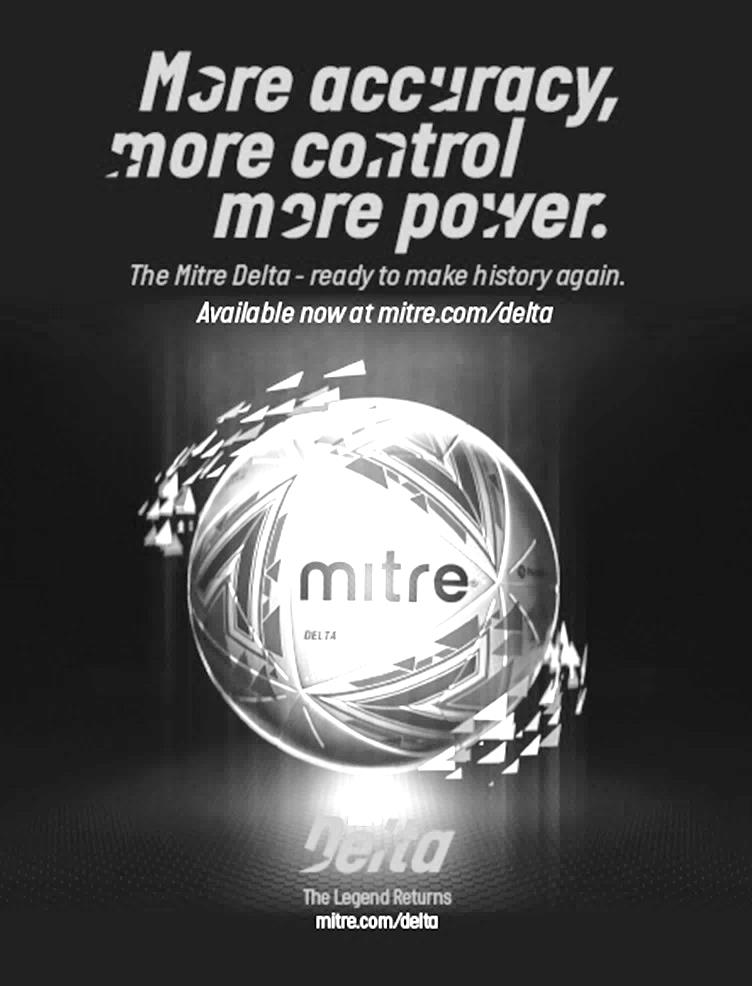 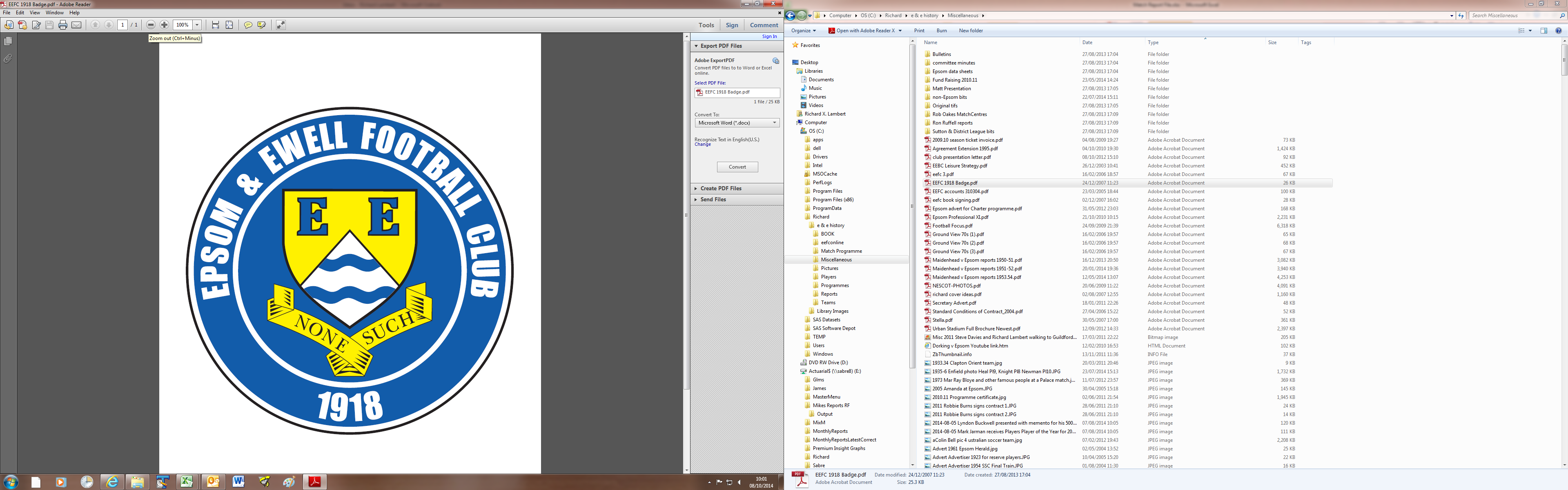       Epsom & Ewellv FC Deportivo GaliciaSaturday, 19th October 2019  –  3.00 p.m.Good afternoon and welcome to High Road for our latest Combined Counties League match against FC Deportivo Galicia. We welcome their players, supporters and the match officials and hope they have a safe journey home. We last hosted our opponents back in April of last season when they defeated us by two goals to nil. However, we won both away matches last term; 3-0 in the League in September of 2018 and 4-2 in the Division One Cup Semi-Final in April. Neither side has started the season as well as they would have hoped and we need to start a good run if we are to retain any hopes of clinching a top four promotion spot.We were last here on Saturday 28th September when Farnham Town beat us by two goals to nil but due to my absence, I have to recap on a 1-4 home defeat to AFC Hayes seven days previously and a 2-4 defeat to Sheerwater in the League Cup in that midweek. Since then we have had further away trips with Bedfont & Feltham knocking us out of the Division One Cup 3-1 on Tuesday 1st October and we followed that on the Saturday with a late equaliser in a 2-2 draw at Cove and then last Saturday, we were postponed at Chessington & Hook United. This will now be played on Tuesday 19th November. Reports from all the matches are in here and I’d like to thank George Holland and Steve Dyke for their contributions in my absence.Going forward, we are next in action on Saturday 2nd November when we make a trip to the Elmbridge Sports Hub for a match with Walton & Hersham and we are back here seven days later for a match with Sandhurst Town.Finally, our match at Sutton United Development in the First Round of the Surrey Premier Cup was originally advised for Monday 14th October, but the pitch at Gander Green Lane was then required for a Youth team and the match will be rearranged shortly so keep checking the website. This is also the case with next Saturday’s match against Kensington & Ealing Borough which has been postponed for a Chipstead FA Trophy match. On another subject, most of the regular supporters will be aware that we were founded back in March of 1918, but what fewer of you will know is that we actually didn’t play our first competitive match until 100 years ago this month! Read more about this later on in the issue.Finally, we wish to thank our recent match sponsors Philip Harris and Paul Marshall, both supporters of our club since they were very young. Many more matches can be sponsored, including today’s match so please get in touch. We also have the players available for sponsorship too now at £40. Details are provided later in the programme. Just ask! Enjoy the game!RichYou can follow us on social media – just see the inside cover for details.          Good afternoon and welcome to High Road for our latest Combined Counties League match against FC Deportivo Galicia. We welcome their players, supporters and the match officials and hope they have a safe journey home. We last hosted our opponents back in April of last season when they defeated us by two goals to nil. However, we won both away matches last term; 3-0 in the League in September of 2018 and 4-2 in the Division One Cup Semi-Final in April. Neither side has started the season as well as they would have hoped and we need to start a good run if we are to retain any hopes of clinching a top four promotion spot.We were last here on Saturday 28th September when Farnham Town beat us by two goals to nil but due to my absence, I have to recap on a 1-4 home defeat to AFC Hayes seven days previously and a 2-4 defeat to Sheerwater in the League Cup in that midweek. Since then we have had further away trips with Bedfont & Feltham knocking us out of the Division One Cup 3-1 on Tuesday 1st October and we followed that on the Saturday with a late equaliser in a 2-2 draw at Cove and then last Saturday, we were postponed at Chessington & Hook United. This will now be played on Tuesday 19th November. Reports from all the matches are in here and I’d like to thank George Holland and Steve Dyke for their contributions in my absence.Going forward, we are next in action on Saturday 2nd November when we make a trip to the Elmbridge Sports Hub for a match with Walton & Hersham and we are back here seven days later for a match with Sandhurst Town.Finally, our match at Sutton United Development in the First Round of the Surrey Premier Cup was originally advised for Monday 14th October, but the pitch at Gander Green Lane was then required for a Youth team and the match will be rearranged shortly so keep checking the website. This is also the case with next Saturday’s match against Kensington & Ealing Borough which has been postponed for a Chipstead FA Trophy match. On another subject, most of the regular supporters will be aware that we were founded back in March of 1918, but what fewer of you will know is that we actually didn’t play our first competitive match until 100 years ago this month! Read more about this later on in the issue.Finally, we wish to thank our recent match sponsors Philip Harris and Paul Marshall, both supporters of our club since they were very young. Many more matches can be sponsored, including today’s match so please get in touch. We also have the players available for sponsorship too now at £40. Details are provided later in the programme. Just ask! Enjoy the game!RichYou can follow us on social media – just see the inside cover for details.          Cover photoThere are six famous faces on the cover today. All are relevant to football in this Borough, but how many do you recognise?Answers later in the programme.Cover photoThere are six famous faces on the cover today. All are relevant to football in this Borough, but how many do you recognise?Answers later in the programme.Cherry Red Records                                          Combined Counties League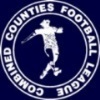 Division One Table 2019/20Cherry Red Records                                          Combined Counties LeagueDivision One Table 2019/20Cherry Red Records                                          Combined Counties LeagueDivision One Table 2019/20Cherry Red Records                                          Combined Counties LeagueDivision One Table 2019/20Cherry Red Records                                          Combined Counties LeagueDivision One Table 2019/20Cherry Red Records                                          Combined Counties LeagueDivision One Table 2019/20Cherry Red Records                                          Combined Counties LeagueDivision One Table 2019/20Cherry Red Records                                          Combined Counties LeagueDivision One Table 2019/20Cherry Red Records                                          Combined Counties LeagueDivision One Table 2019/20Cherry Red Records                                          Combined Counties LeagueDivision One Table 2019/20Cherry Red Records                                          Combined Counties LeagueDivision One Table 2019/20incl Tuesday 15th OctoberPWDLFAPtsGDHA Jersey Bulls11110046533+4113/416/11 Farnham Town971121722+140-215/2 Sandhurst Town10622201320+79/1114/3 Tooting Bec8530231118+122-212/11 Kensington & Ealing Boro11605272318+426/104/1 Westside10514231516+828/123-1 Dorking Wanderers Res11515292316+623/1111/4 Walton & Hersham8512191316+631/32/11 British Airways11434192315-411/129/2 AFC Hayes8323221711+51-418/1 Bedfont & Feltham9324151611-114/1218/4 Epsom and Ewell9324192111-2xx Cove10325173111-1425/12-2 FC Deportivo Galicia11326103011-2019/101/2 Chessington & Hook Utd933313149*-122/219/11 Fleet Spurs930616219-53-57/12 Ash United1030717289-118/22-1 Bagshot1021710267-164/41-2 Eversley & California91179224-1321/321/12 Godalming Town911715314-165-230/11* Chessington & Hook United – 3 points deducted for playing an ineligible player on 3rd August v Godalming Town* Chessington & Hook United – 3 points deducted for playing an ineligible player on 3rd August v Godalming Town* Chessington & Hook United – 3 points deducted for playing an ineligible player on 3rd August v Godalming Town* Chessington & Hook United – 3 points deducted for playing an ineligible player on 3rd August v Godalming Town* Chessington & Hook United – 3 points deducted for playing an ineligible player on 3rd August v Godalming Town* Chessington & Hook United – 3 points deducted for playing an ineligible player on 3rd August v Godalming Town* Chessington & Hook United – 3 points deducted for playing an ineligible player on 3rd August v Godalming Town* Chessington & Hook United – 3 points deducted for playing an ineligible player on 3rd August v Godalming Town* Chessington & Hook United – 3 points deducted for playing an ineligible player on 3rd August v Godalming Town* Chessington & Hook United – 3 points deducted for playing an ineligible player on 3rd August v Godalming Town* Chessington & Hook United – 3 points deducted for playing an ineligible player on 3rd August v Godalming TownLucky Day? – 19th OctoberPlayed 16 - Won 7 Drawn 5 Lost 4 - For 41 Against 24  - PPG 1.63 - Above AverageOur Club record against FC Deportivo GaliciaPlayed 3 - Won 2 Drawn 0 Lost 1 - For 7 Against 4 - PPG 2.00 - Very GoodOur Largest wins and losses against FC Deportivo Galicia22nd September 2018 - W 3-0 - Combined Counties League Division One (A)  16th April 2019 - L 0-2 - Combined Counties League Division One (H)  FC Deportivo Galicia‘s Last Visit16th April 2019 – Lost 0-2 - Combined Counties League Division OneLatest Results and FixturesLatest Results and FixturesLatest Results and FixturesCombined Counties League – Wednesday 18th SeptemberCombined Counties League – Wednesday 18th SeptemberCombined Counties League – Wednesday 18th SeptemberWestside4-2Dorking Wanderers ReservesCombined Counties League – Saturday 21st SeptemberCombined Counties League – Saturday 21st SeptemberCombined Counties League – Saturday 21st SeptemberBagshot1-1Chessington & Hook UnitedBedfont & Feltham0-0Sandhurst TownCove0-6Dorking Wanderers ReservesEpsom & Ewell1-4AFC HayesFarnham Town1-1British AirwaysFleet Spurs2-4Tooting BecGodalming Town3-0FC Deportivo GaliciaJersey Bulls5-1Eversley & CaliforniaKensington & Ealing Borough2-1Ash UnitedWestside3-4Walton & HershamCombined Counties League Cup First Round – Tuesday 24th SeptemberCombined Counties League Cup First Round – Tuesday 24th SeptemberCombined Counties League Cup First Round – Tuesday 24th SeptemberEgham Town0-2Raynes Park ValeEversley & California2-4BalhamGodalming Town0-4CB Hounslow UnitedCombined Counties League Cup Second Round – Tuesday 24th SeptemberCombined Counties League Cup Second Round – Tuesday 24th SeptemberCombined Counties League Cup Second Round – Tuesday 24th SeptemberAsh United2-2+ - 4-1pBagshotCobham2-4Fleet SpursFarnham Town3-0Walton & HershamFrimley Green3-7+Ascot UnitedMolesey3-1Kensington & Ealing BoroughSandhurst Town2-1CoveSheerwater4-2Epsom & EwellCombined Counties League Cup First Round – Weds 25th SeptemberCombined Counties League Cup First Round – Weds 25th SeptemberCombined Counties League Cup First Round – Weds 25th SeptemberColliers Wood United4-2British AirwaysGuildford City2-3Hanworth VillaTooting Bec2-4Bedfont & FelthamCombined Counties League Cup Second Round – Weds 25th SeptemberCombined Counties League Cup Second Round – Weds 25th SeptemberCombined Counties League Cup Second Round – Weds 25th SeptemberWestside2-1SouthallCombined Counties League – Saturday 28th SeptemberCombined Counties League – Saturday 28th SeptemberCombined Counties League – Saturday 28th SeptemberAFC Hayes1-2Jersey BullsAsh United4-1Bedfont & FelthamBritish Airways0-3WestsideChessington & Hook United1-1Eversley & CaliforniaDorking Wanderers Reserves1-0BagshotLatest Results and FixturesLatest Results and FixturesLatest Results and FixturesCombined Counties League – Saturday 28th SeptemberCombined Counties League – Saturday 28th SeptemberCombined Counties League – Saturday 28th SeptemberEpsom & Ewell0-2Farnham TownFC Deportivo Galicia0-3Walton & HershamFleet Spurs1-2Kensington & Ealing BoroughSandhurst Town2-1Godalming TownTooting Bec4-1CoveCombined Counties League Cup First Round – Tuesday 1st OctoberCombined Counties League Cup First Round – Tuesday 1st OctoberCombined Counties League Cup First Round – Tuesday 1st OctoberBadshot Lea3-1RedhillEsoteric Division One Cup – First Round – Tuesday 1st OctoberEsoteric Division One Cup – First Round – Tuesday 1st OctoberEsoteric Division One Cup – First Round – Tuesday 1st OctoberAsh United1-5British AirwaysBedfont & Feltham3-1Epsom & EwellKensington & Ealing Borough3-2Tooting BecCombined Counties League – Saturday 5th OctoberCombined Counties League – Saturday 5th OctoberCombined Counties League – Saturday 5th OctoberBagshot1-4AFC HayesBedfont & Feltham3-4Dorking Wanderers ReservesCove2-2Epsom & EwellEversley & California2-3British AirwaysFC Deportivo Galicia1-0Ash UnitedFleet Spurs1-2Chessington & Hook UnitedGodalming Town1-5Tooting BecJersey Bulls4-1Sandhurst TownWalton & Hersham0-1Farnham TownWestside2-1Kensington & Ealing BoroughEsoteric Division One Cup – First Round – Tuesday 8th OctoberEsoteric Division One Cup – First Round – Tuesday 8th OctoberEsoteric Division One Cup – First Round – Tuesday 8th OctoberBagshot1-4Walton & HershamCombined Counties League – Saturday 12th OctoberCombined Counties League – Saturday 12th OctoberCombined Counties League – Saturday 12th OctoberBritish Airways0-4Jersey BullsChessington & Hook Utdp-pEpsom & EwellEversley & Californiap-pGodalming TownFarnham Town2-0Dorking Wanderers ReservesFC Deportivo Galicia4-3CoveKensington & Ealing Borough1-1BagshotTooting Bec2-1Fleet SpursWalton & Hersham5-1Ash UnitedEsoteric Division One Cup – Second Round – Tuesday 15th OctoberEsoteric Division One Cup – Second Round – Tuesday 15th OctoberEsoteric Division One Cup – Second Round – Tuesday 15th OctoberKensington & Ealing BoroughVEversley & CaliforniaLatest Results and FixturesLatest Results and FixturesLatest Results and FixturesCombined Counties League – Tuesday 15th OctoberCombined Counties League – Tuesday 15th OctoberCombined Counties League – Tuesday 15th OctoberAsh Unitedp-p for Westside FA Vase matchWestsideCombined Counties League – Saturday 19th OctoberCombined Counties League – Saturday 19th OctoberCombined Counties League – Saturday 19th OctoberBagshotVBritish AirwaysBedfont & FelthamVKensington & Ealing BoroughCoveVEversley & CaliforniaEpsom & EwellVFC Deportivo GaliciaCombined Counties League – Saturday 19th OctoberCombined Counties League – Saturday 19th OctoberCombined Counties League – Saturday 19th OctoberFleet SpursVFarnham TownGodalming TownVAsh UnitedJersey BullsVWalton & HershamSandhurst TownVDorking Wanderers ReservesTooting BecVChessington & Hook UnitedWestsideVAFC HayesEsoteric Division One Cup – Second Round – Tuesday 22nd OctoberEsoteric Division One Cup – Second Round – Tuesday 22nd OctoberEsoteric Division One Cup – Second Round – Tuesday 22nd OctoberCoveVFC Deportivo GaliciaDorking Wanderers ReservesVJersey BullsFleet SpursVWestsideGodalming TownVFarnham TownSandhurst TownVChessington & Hook UnitedEsoteric Division One Cup – Second Round – Wednesday 23rd OctoberEsoteric Division One Cup – Second Round – Wednesday 23rd OctoberEsoteric Division One Cup – Second Round – Wednesday 23rd OctoberBritish AirwaysVBedfont & FelthamCombined Counties League – Saturday 26th OctoberCombined Counties League – Saturday 26th OctoberCombined Counties League – Saturday 26th OctoberAFC HayesVGodalming TownAsh UnitedVFleet SpursBritish AirwaysVWalton & HershamChessington & Hook UnitedVJersey BullsCoveVWestsideDorking Wanderers ReservesVTooting BecEpsom & Ewellp-pKensington & Ealing BoroughEversley & CaliforniaVBedfont & FelthamFarnham TownVFC Deportivo GaliciaSandhurst TownVBagshotCombined Counties League – Saturday 2nd NovemberCombined Counties League – Saturday 2nd NovemberCombined Counties League – Saturday 2nd NovemberWalton & HershamVEpsom & EwellFrom behind the goal Epsom & Ewell 1-4 AFC HayesCombined Counties League Division One - Saturday 21st September 2019Report by George HollandThe Salts went into this match having won a midweek friendly 4-2 on Wednesday evening at Horsham's new ground against Horsham Under 23's. However, the Salts were second best in this match, having been completely outfought in every sense of the word by AFC Hayes on Saturday.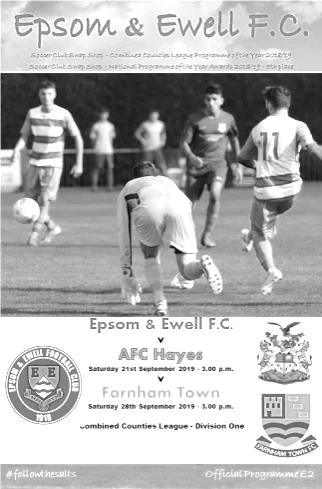 The warning signs were there after only three minutes when a shot crashed against the Salts' crossbar, followed up by a shot against the post, with the ball rolling across the 6 yard box. Felix Davies then gathered the ball, only to give it away again, to see a shot roll past the post.AFC Hayes took only another four minutes to take a 1-0 lead. The ball came forward from midfield and Trey Pender-Brown struck a shot across Davies into the far corner of the net.The Salts were struggling to get into the match, such was the dominance of their opponents and the lead became 2-0 on 15 minutes when Jack Smith was tripped just inside the Salts' area, and he despatched the resulting penalty past the despairing dive of Davies.The Salts survived two further raids on their goal before Bobby Bennett had their first effort on target, when he unleashed a stinging low drive at goal, which Tom Clark saved for a corner which was easily dealt with on 30 minutes.Although the Salts were by now trying to create more chances, the match oscillated both ways, with no further goals in the first half. So we reached the break at 0-2.Jordan Gallagher had a great chance to reduce the arrears on 55 minutes when he received a through ball, chipped the ball over the keeper, but unfortunately a defender raced back to snuff out the danger and clear the ball away. Four minutes later Liam Roberts sprang the offside trap down the right wing, however his low cross was scrambled away by a defender in the box.Nathan Dennis then trebled the score on 67 minutes when he took advantage of poor defending, running onto a pass, and shooting home for 0-3. It became 0-4 on 83 minutes with more slack defending, and Jordan Ellis raced forward to blast his shot home with ease.Rob Hendry had a great chance, under pressure from a defender, on 85 minutes. However, instead of shooting when he could, he delayed his shot, but won a free kick in the process. The free kick went wide, and the chance was wasted. Going into injury time, Bobby Bennett's low hard drive was saved, went out for a throw on, but it was then cleared away on 92 minutes.In the fifth minute of injury time Bennett was fouled by the corner flag. His opponent took exception to Bennett's minor shove back on him, which resulted in most of the other players having a major scuffle. The Referee eventually restored order, with a few bookings dished out to a few players. Bennett's eventual free kick was headed home into the far corner of the net by Lloyd Connelly, who rose highest, unchallenged on 95 minutes, to make the final score, 1-4 to AFC Hayes.Epsom & Ewell: Felix Davies, Louis Chin, Joe Bonass-Ward, Jake Robinson, Todd Murphy, Lloyd Connelly, Jordan Gallagher, Scott Murphy (c), Bobby Bennett, Toby Funnell, Liam RobertsSubs: Zak Nightingale for Gallagher (60), Sean White for T.Murphy (65), Rob Hendry for Funnell (73) EL Records Division One Challenge Cup DrawEL Records Division One Challenge Cup DrawEL Records Division One Challenge Cup Draw2018/19 Holders: Frimley Green2018/19 Holders: Frimley Green2018/19 Holders: Frimley GreenFirst RoundFirst RoundFirst RoundKensington & Ealing Borough3-2Tooting BecAsh United1-5British AirwaysBedfont & Feltham3-1Epsom & EwellBagshot1-4Walton & HershamSecond RoundSecond RoundSecond RoundDorking Wanderers Reserves22/10Jersey BullsSandhurst Town22/10Chessington & Hook UnitedBritish Airways23/10Bedfont & Feltham Godalming Town22/10Farnham TownCove22/10FC Deportivo GaliciaFleet Spurs22/10WestsideWalton & Hersham22/10AFC HayesKensington & Ealing Borough 15/10Eversley & CaliforniaSurrey Premier CupSurrey Premier CupSurrey Premier Cup2018/19 Holders: Lingfield2018/19 Holders: Lingfield2018/19 Holders: LingfieldFirst RoundFirst RoundFirst RoundBagshotVHorley Town ReservesMet Police ReservesVCobham DevelopmentGodalming Town1-3DorkiniansSutton United DevelopmentVEpsom & EwellReigatiansVChessington & Hook UnitedCarshalton Athletic U21VWalton & HershamOld WilsoniansVWestfield ReservesAsh UnitedVAFC Croydon Athletic DevelopmentFC Deportivo GaliciavDorking Wanderers ReservesFrom behind the goal Sheerwater 4-2 Epsom & EwellCombined Counties League Cup – First Round - Tuesday 24th September 2019Report by Steve DykeEpsom and Ewell exited the Cherry Red Combined Counties League cup at the first hurdle  on Tuesday evening when despite an improved performance a lack of defensive concentration at the start of each half undid their efforts in other aspects of play. 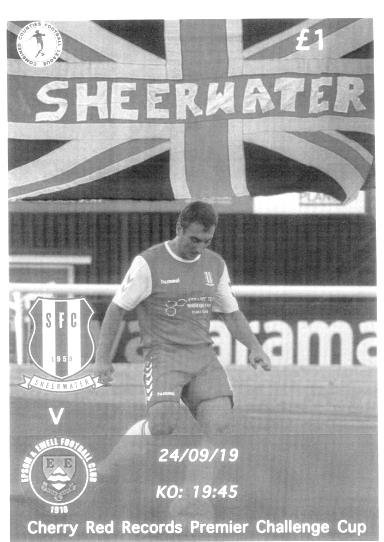 Looking for a better performance than Saturday’s disappointment against AFC Hayes the Salts got off to the worst possible start. A free kick awarded to Sheerwater in the second minute was played to Josh Bowden unmarked who ran down the right hand side of the box to plant a shot past Felix Davies.For the rest of the half we competed well and made several chances, Bobby Bennett was involved in most of them on the right wing and debutant centre forward Zak Nightingale showed up well with some good interplay and turns. In the 19th minute Jake Robinson had a powerful shot tipped over by Sheers keeper Stuart Norman. The Epsom supporters went for their half time cuppa with hopes that their team would come back into the game in the second half. The hope lasted only to the 48th minute when a cross that really should have been cleared landed at the feet of Shane Rideout who fired home for 2-0. The Salts were given a potential lifeline back into the game two minutes later when Nightingale made a powerful run into the box and was clipped by the defender alongside. Captain Scott Murphy scored a confident penalty to mark his 100th appearance.On the hour mark we were undone again when the pacy Danny Taylor burst into the box to score a good goal. Further chances came and went for both sides when on 71 minutes Sheerwater sub Jimmy Norman was the only man in the box for a long swirling cross. He got to the header first which was saved by Davies bouncing back to Norman who stroked home the rebound.Nightingale capped a promising first start for the club by reacting quickest to a header in the box to reduce the arrears in the 92nd minute. Sadly preventable goals let in earlier made it just a consolation.Epsom and Ewell :- Felix Davies, Louis Chin, Joe Bonass-Ward, Jake Robinson, Lloyd Connelly, Sean White, Bobby Bennett, Scott Murphy, Zak Nightingale, Adam Heagney, Toby FunnellSubs: Rob Hendry for White (74), Liam Roberts for Funnell (74), Jordan Gallagher for Heagney (78)EL Records Premier Challenge CupEL Records Premier Challenge CupEL Records Premier Challenge Cup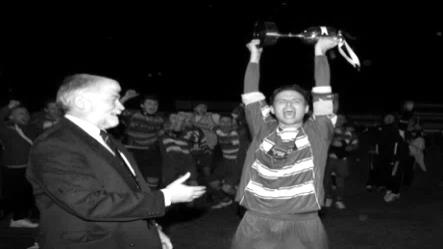 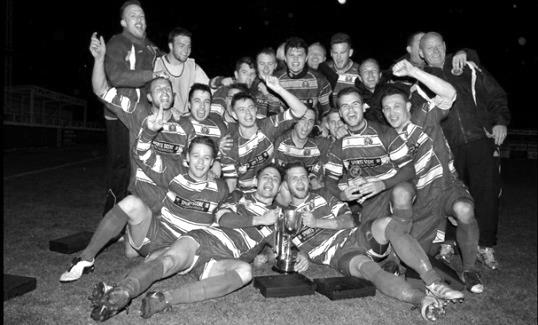 First RoundFirst RoundFirst RoundGuildford City2-3Hanworth VillaEversley & California2-4BalhamTooting Bec2-4Bedfont & FelthamFC Deportivo Galicia12/11AFC HayesBadshot Lea3-1+RedhillColliers Wood United4-2British AirwaysEgham Town0-2Raynes Park ValeSpelthorne Sports3/12Chessington & Hook UnitedGodalming Town0-4CB Hounslow UnitedSecond RoundSecond RoundSecond RoundAsh United2-2 - 4-1pBagshotWestside2-1SouthallHanworth Villa12/11Jersey BullsAbbey Rangers19/11Raynes Park ValeCB Hounslow United12/11BalhamCamberley Town12/11Colliers Wood UnitedBedfont & Feltham12/11KnaphillFrimley Green3-7+Ascot UnitedSutton Common RoversV8Sandhurst Town2-1CoveBanstead AthleticV4Molesey3-1Kensington & Ealing BoroughCobham2-4Fleet SpursBadshot Lea10/12Dorking Wanderers ReservesSheerwater4-2Epsom & EwellFarnham Town3-0Walton & HershamFrom behind the goal Epsom & Ewell 0-2 Farnham TownCombined Counties League Division One - Saturday 28th September 2019Report by George HollandWe slipped to our third defeat in a week, having lost 4-1 at home to AFC Hayes the previous Saturday, and 4-2 to Sheerwater on Tuesday night in the CCL League Cup 2nd round.Making his 50th appearance for the Salts, Bobby Bennett led by example after only 3 minutes, when he raced onto a pass and hit a superb shot on target. However, his wonderful effort was well saved by Dease Kerrison, and the danger was repelled.Farnham came more into the match after this and created some dangerous looking raids with Epsom struggling to get their passing game going. On 28 minutes Epsom's goal led a charmed life when three efforts were somehow kept out. Firstly, a rasping drive rattled the crossbar, followed by a goal line clearance, and the follow up shot then going for a corner which Felix Davies dealt with and cleared upfield.Two minutes later, Bennett had another trademark cracking drive well saved by Kerrison.Scott Murphy then tried his luck when a foul 20 yards from goal saw Epsom gain a free kick. However, his effort struck the wall and out of play for a corner. From the corner, Farnham countered, and won a corner of their own. Epsom's defenders successfully defended the corner to start another attack of their own.We reached the break with no score after Epsom had a couple more attacking moves which fizzled out.Sean White strode forward on 51 minutes, but his rising drive was well saved by Kerrison. Following this Farnham started to dominate proceedings, and with Epsom giving the ball away too often, the warning signs were there. They capitalised on 65 minutes on one such error, and Jack May shot home with ease unchallenged to make it 1-0.A rare foray upfield on 73 minutes resulted in Bennett being fouled in the box, while in race for the ball with a defender. Up stepped Scott Murphy only to blast his spot kick high over the bar. The chance to equalise and get back into the match had gone.Six minutes later, Murphy gave the ball away on the edge of the area, and Oakley accepted the gift, and strode forward to blast home for his and Farnham's second goal.The Farnham players were all appealing for a penalty on 82 minutes when a shot was deflected away for a corner by an Epsom defender in the area. The Referee waved away all their appeals. However, it has to be said that some of the decisions by the Referee's Assistant on the Stand side of the ground somewhat baffled both sets of fans.With time running out, Epsom had a couple of tame efforts on goal, before the final whistle went for full time, and the score of 2-0 to Farnham.With Epsom in 11th place in CCL1, there is a still a lot to play for with 4 promotion places up for grabs this season with the FA's restructuring of the Non League Pyramid.Epsom and Ewell; Felix Davies, Louis Chin, Joe Bonass-Ward, Adam Heagney, Sean White, Lloyd Connelly, Bobby Bennett, Scott Murphy(c), Zak Nightingale, Toby Funnell, Rob Hendry.Subs; Liam Roberts for Hendry (52), Jake Robinson for Adam Heagney (67)First Eleven Appearances  -  (max  12)First Eleven Appearances  -  (max  12)First Eleven Appearances  -  (max  12)First Eleven Appearances  -  (max  12)First Eleven Appearances  -  (max  12)First Eleven Appearances  -  (max  12)First Eleven Appearances  -  (max  12)First Eleven Appearances  -  (max  12)First Eleven Appearances  -  (max  12)First Eleven Appearances  -  (max  12)NameDebut2018/192018/192018/192018/19Career TotalsCareer TotalsCareer TotalsCareer TotalsNameDebutAppSubTotGoalsAppSubTotGoals BENNETT Bobby12/08/2018731034835126 BONASS-WARD Joe10/08/2019100100100100 CARNEY Billy12/01/20191232137208 CARTON Kyle03/08/201920202020 CHIN Louis08/12/20186170192210 CONNELLY Lloyd14/10/2017110112894938 DAVIES Felix03/08/2019110110110110 FUNNELL Toby03/08/2019120121120121 GALLAGHER Jordan07/08/2016729356157121 HEAGNEY Adam16/08/20169091123131364 HENDRY Rob08/08/201546103114304449 LEWIS Rory03/08/201911201120 MARTIN Chaz-Lee03/08/201950525052 MURPHY Scott20/01/2007100102101210311 MURPHY Todd27/11/2018404079160 NIGHTINGALE Zak03/08/201933613361 ROBERTS Liam12/08/20173710253288119 ROBINSON Jake23/02/2019101110192210 SMITH Taryn28/10/201771812112336 SULLIVAN Ryan04/08/20181010312330 THOMPSON Ashley21/08/20171010361375 WHITE Sean02/08/201463903528639 YOUNG Conor07/03/20151010620620From behind the goal Bedfont & Feltham 3-1 Epsom & EwellLeague Division One Cup - First Round - Tuesday 1st October 2019Fourth loss in a row as good run ends at the Orchard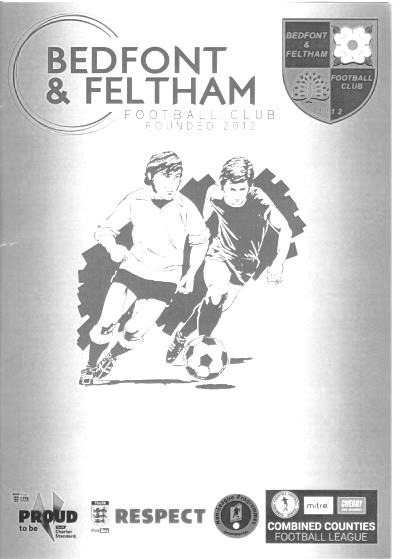 On a torrentially wet and windy night which was bad enough to cause flight delays at nearby Heathrow Airport, the two teams took to a perfect playing surface and tried to play football in conditions which made it difficult to say the least. However, a lack of ideas up front, coupled with further defensive errors ensured that we would depart our third cup of the season at the first hurdle and now find ourselves in a very difficult situation after suffering four losses in a row.This was our first loss against the reformed Bedfont & Feltham and we have seen some good results against them in the process; not least a 9-2 win here in 2016 and a 6-4 win only last April. It also looked as though we might continue that sequence as we started brightly in this match and Sean White thumped a post with a superb drive from 20 yards in just the sixth minute. True to form though, within seconds we were hit on the counter attack and Felix Davies had to be down quickly to prevent the home side taking the lead. Then Toby Funnell, starting on the left wing in this match cut inside his man before shooting low but the keeper Chalupniczac was down smartly to prevent us taking the lead.In the 19th minute we had a free kick and Adam Heagney delivered the ball into the danger area where Lloyd Connelly was first to reach it, but his shot lacked power and dribbled towards the goal. We paid for this almost immediately as in the 20th minute, a through ball was challenged for by two opposing players but the ball fell kindly to Kelly who had made the challenge in the first place and he beat Davies from 12 yards.Now there are more than enough reasons why we have to look at ourselves for this loss but we certainly weren't helped by one of the worst refereeing decisions I have ever witnessed in nearly 40 years as a supporter. In the 27th minute, a ball was sent into the danger area from the left and as the Bedfont keeper came out to clear it, the ball held up in the wind and he instinctively knocked the ball away with his hand. Now, I can't confirm whether the incident was inside or outside the box, but it was a definite handball which the referee appeared to see, and when he then blew the whistle it was clear that their man was in trouble. Or so I thought!Incredibly, having stopped our attack to penalise the home side, presumably with a red card for Chalupniczac, he then decided to speak with his assistant and after this, chose to award a drop ball instead!! At no point from the time he blew his whistle did the Assistant make the slightest indication to the referee that he had made a mistake and indeed had the referee not spoken to him, the home side would surely have been down to ten men, but once you have blown the whistle, then by definition he must have seen an offence, so to then change his mind was farcicaland represents the worst refereeing decision since we were penalised in 1997 for "penaltygate" when we encroached, but were denied a retake because the referee chose to award an indirect free kick against us for the encroachment!This decision incensed our dugout and rightly so, and it is to our team's credit that with a complete lack of faith in the match official the players did not try to take the law into their own hands, but apart from a powerful low shot from Bobby Bennett that was well saved by the keeper who shouldn't have been on the field by then, we went off at the half trailing by the only goal. Surely fired up by the injustice our players took the field for the second half looking to continue their superiority in possession, but a loss of the ball in midfield resulted in the ball being played out to their left wing where we were unable to cut out the low cross that was finished off by the ever alert Michael Capon in the 48th minute.Rob Hendry entered the fray and nearly scored with his first intervention as his 20 yard strike was touched on by White but was well blocked by the keeper. Further substitutions followed as Taryn Smith and Jordan Gallagher both came on but we went 3-0 down in the 75th minute as we lost the ball not too far outside the area and it was was rifled back with interest powerfully beyond Davies who got a hand to it but couldn't keep it out, giving Kelly his second goal of the match.In the 79th minute Bobby Bennett was bundled over in the penalty area and yet again the referee blew his whistle. Whilst admittedly it would have been a soft penalty, it looked like it was about to be given, but yet again the referee confused all people at the ground by merely indicating that it was a corner, which left most of us, me included, wondering why he felt the need to blow his whistle to signify a corner when the simple act of pointing there would have sufficed. Gallagher picked up a yellow card for a bit of a lunge that originally the referee ignored, joining Jake Robinson in the book after a physical challenge a few minutes earlier, but both of these were probably both deserved cards on the night and we secured a faint consolation in the 87th minute when Hendry sent a clever pass through into the path of Gallagher who curled his low shot around the keeper to register his 21st goal in just 71 appearances.However, it was too little, far too late and the whistle for full time blew a few minutes later. For me, this was a familiar story of a frustrating season where we had much of the ball but didn't hurt the opposition with it as attack after attack fizzled out with too much sideways passing followed by a hopeful punt up the field that in most case ran through to the keeper or just off the pitch. The build-up is so slow that teams have all day to get their defensive shape in place and by the time we try to get the ball forward it is then a much harder job to do so. A massive two matches await us now with trips to Cove and Chessington & Hook United and we will need to raise the tempo and accuracy of our passing significantly if we aren't to struggle in those matches too. Some better defending would help and yes, a referee who doesn't blow his whistle, only to then change his mind would be somewhat beneficial too.Epsom and Ewell; Felix Davies, Louis Chin, Kyle Carton, Adam Heagney, Jake Robinson, Lloyd Connelly, Bobby Bennett, Scott Murphy(c), Zak Nightingale, Sean White, Toby FunnellSubs; Rob Hendry for Nightingale (59), Taryn Smith for Sean White (64), Jordan Gallagher for Funnell (66)From behind the goal Cove 2-2 Epsom & EwellCombined Counties League Division One - Saturday 5th October 2019Honours even after late drama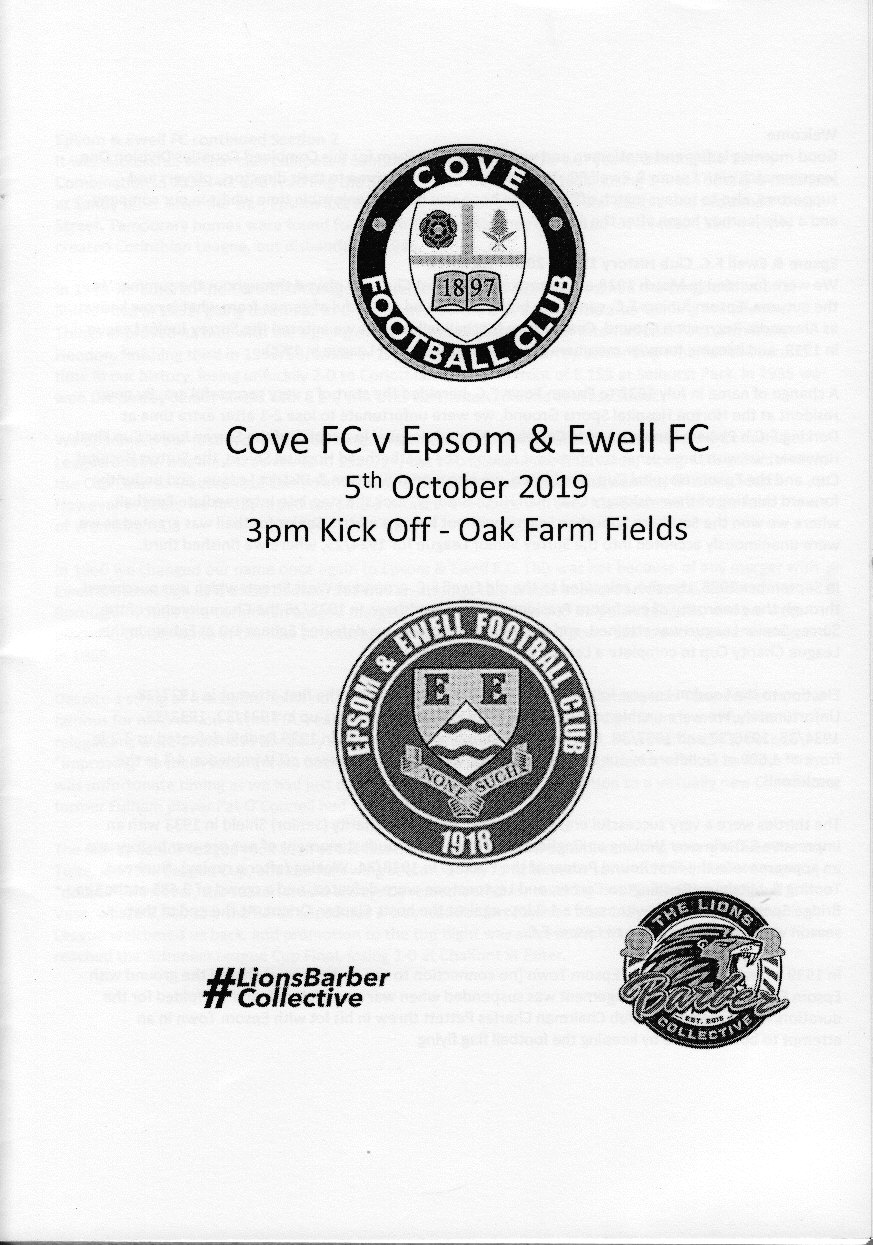 Two goals in injury time ensured that two well-matched teams finished level as Cove threatened to take the points with a late goal, only to see our boys snatch an even later equaliser with Rob Hendry's 93rd minute goal to come away with a 2-2 draw; an entirely fair result.From a team perspective, we were expecting Chaz-Lee Martin back following the completion of his five match suspension, but he was ill, and Bobby Bennett and Liam Roberts were both working. Throw in Jordan Gallagher's suspension for reaching five bookings and Louis Chin's absence and our Manager's options were a little more limited than they had been recently.At the back, the Murphy brothers were paired together with Lloyd Connelly out on the right but we were breached as early as the third minute when their striker put the chance wide with Felix Davies standing up well to put him off. Two minutes later we had our first chance as Hendry struck at goal from distance and the ball was spilled by former Hartley Wintney keeper Craig Atkinson, but our strikers were unable to react quickly enough to get to the loose ball in time.Taryn Smith was next to show and he beat two men before unleashing a low drive that Atkinson blocked with his legs and Sean White then saw his twenty yard effort tipped wide. From the subsequent corner, he had another try from the edge of the box, but Atkinson part saved and part fumbled the ball away for another corner, which regrettably came to nothing.But the home side were definitely causing problems of their own and in the 23rd minute a long throw was flicked on across our six yard box where fortunately there was no one there to take advantage. However, two minutes later they were ahead after a corner was met by an unmarked header from close range by Louie Chambers, giving Davies no chance.Within four minutes we were level with arguably the best move of the match. A sweeping move from left to right and initiated by Smith resulted in a square ball to the busy Jake Robinson and his threaded pass to the right was guided into the far corner of the net by Toby Funnell from a narrow angle. This was Funnell's first goal for the club, although he had scored a similar one in a friendly at Horsham under 23s a couple of weeks ago.We then seemed to lose our composure a bit. Connelly's under hit pass was intercepted by a striker, but fortunately defenders were there to guide him wide from where he only just missed the target with a strike that cleared the bar. Within two minutes Todd Murphy and Davies made a similar error and were indeed fortunate to see the shot go just wide of our goal. Then three minutes before half time they got down the right wing, rounded JoeBonass-Ward and sent in a low ball across our goal, but at the far post the golden opportunity was spooned over the bar from no more that ten yards out. Clearly we were second best at this point although the second half would show a marked improvement. Once Robinson had received treatment for a nasty challenge in the opening minutes, for which Jake Tanner received a yellow card, we started to push for the lead. Smith cut in after a good run and Atkinson tipped over his shot from fifteen yards, and from a deep Funnell cross Darren Turner headed the ball away almost from under his own crossbar. An Adam Heagney shot was not too far wide after good work between Funnell and Hendry and in the 64th minute the ever more influential Robinson made a good run before releasing a reverse pass to White who appeared to have beaten Atkinson, only for the ball to deflect inches wide of the post off his trailing leg.Heagney was clattered and was subbed, although we went for a more attacking substitution as Zak Nightingale came on and the pressure continued. Smith saw his shot blocked from the edge of the area before Robinson was brought down cynically by the substitute Dean Sumbler who earned another yellow card for the home team and from the subsequent free kick Hendry's delivery was headed away from the incoming Connelly at the last second. Surely it was a matter of time before we scored, but we were running out of time and in the 90th minute a complete disaster occurred as from Coves first real attack of the half the ball came in from the left and appeared to fall kindly for Lucas Pickett who was able to guide his low shot beyond a possibly unsighted Davies from twelve yards. A fifth defeat in a row was looming large, but to our boys credit they continued to push and Hendry's late equaliser in the 93rd minute gave us the draw.But should Hendry's 49th goal for the club have stood? It occurred when his corner was fed back out to him, by now around the corner of the penalty area and he decided against crossing it in, instead driving a powerful low shot past Atkinson into the far corner. However, Robinson was clearly in an offside position and had taken a swing at the ball, fortunately failing to make contact. However, when it comes to interference with play these days, just being in the keeper's line of sight is enough for the flag to be risen and his presence certainly distracted the home keeper. As protests followed, you could clearly hear the Assistant say that "he hadn't touched it" but this was irrelevant in this circumstance and the referee made it quite clear that the Assistant hadn't flagged so he wasn't going to disallow it. I think we were a little fortunate to see the goal allowed.You could argue that this was a little harsh on Cove, but to have lost this match would have also been unfair on our boys. Cove had been the better team in the first half but we had been in the second. Neither team deserved to lose it and if I am being totally honest here, neither team really deserved to win it either as there was little real quality on show, although the grassy, but very uneven playing surface didn't help either set of players. The draw goes in the record books and regrettably it is a further two points dropped in our promotion cause, which looks very precarious as we sit in twelfth place right now and with a testing local derby in Chessington up next. Epsom and Ewell; Felix Davies, Adam Heagney, Joe Bonass-Ward, Jake Robinson, Todd Murphy, Lloyd Connelly, Toby Funnell, Scott Murphy(c), Rob Hendry, Sean White, Taryn SmithSub: Zak Nightingale for  Heagney (73)FC Deportivo Galicia – History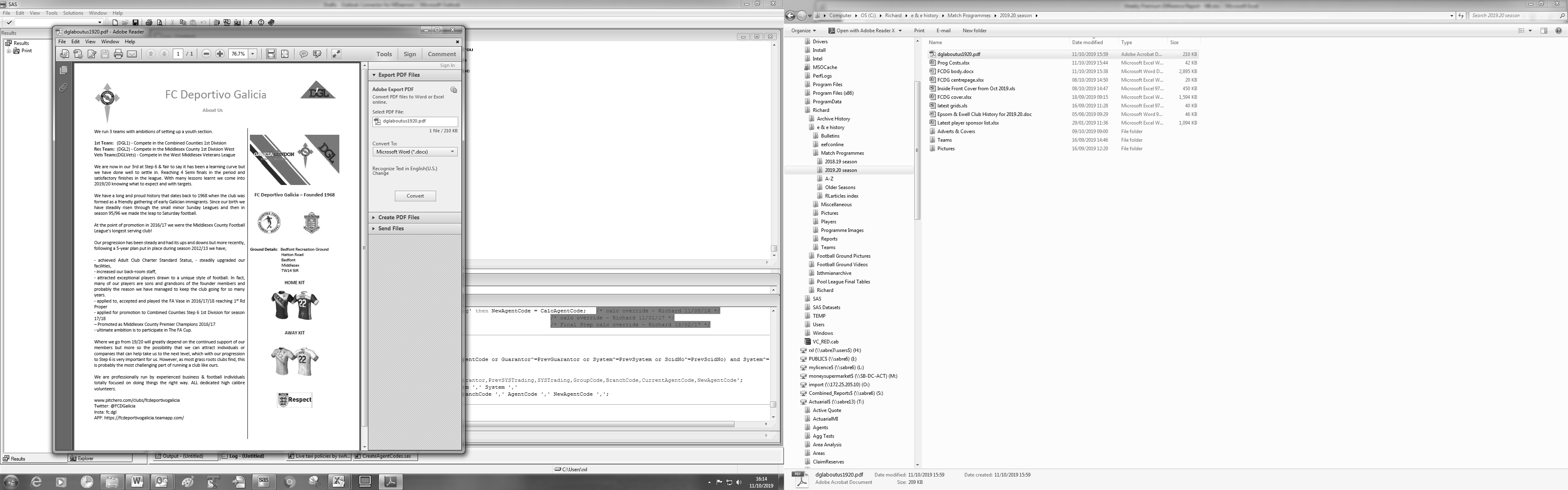 This Day in History – 19th OctoberThis Day in History – 19th OctoberThis Day in History – 19th OctoberThis Day in History – 19th OctoberThis Day in History – 19th OctoberThis Day in History – 19th OctoberThis Day in History – 19th OctoberDateDayCompetitionOpponentsScorers19/10/29SatF.A. Cup 2qHMitcham Wanderers1-0J.Parr19/10/32WedF.A. Cup 2q replayHNunhead5-0B.Williams (3), T.Dunne, R.Marlow19/10/35SatLondon League Cup 2ATilbury1-4J.Jones (pen)19/10/46SatFriendlyABarclays Bank5-3G.Brogdale (3), K.Holliday (2)19/10/57SatCorinthian LeagueHMaidenhead United2-0D.Hermitage, J.Bangs19/10/63SatAthenian League 1AWokingham Town1-2B.Coombs19/10/68SatAmateur Cup 2qABAC Weybridge2-2A.Thompson, A.Parrott (pen)19/10/74SatSurrey Senior Cup 2qHNat West Bank9-1T.Tuite (4), J.Eales (3), D.Ritman, o.g.19/10/82TueIsthmian League 1ALewes1-2S.Delaney19/10/85SatIsthmian League Premier DivisionABillericay Town0-019/10/91SatIsthmian League 3HCove1-1R.Green  19/10/96SatIsthmian League 3HBraintree Town 2-5A.Boxall (2, 1 pen)19/10/99TueAssociate Members Trophy 1AHorsham6-2T.Quinton (3), S.Grant, S.Miller, A.Nimmo19/10/02SatIsthmian League 1sACroydon Athletic1-1J.Hall19/10/10TueCombined Counties Premier DivisionHAsh United1-1o.g.19/10/13SatCombined Counties Premier DivisionHFrimley Green3-0M.Jarman, K.Douglin, A.McGregorHistorical DecadesHistorical DecadesHistorical DecadesHistorical DecadesHistorical DecadesHistorical DecadesHistorical DecadesDateDayCompetitionOpponentsScorers  100 years ago – Epsom Juniors F.C.  100 years ago – Epsom Juniors F.C.  100 years ago – Epsom Juniors F.C.  100 years ago – Epsom Juniors F.C.  100 years ago – Epsom Juniors F.C.  100 years ago – Epsom Juniors F.C.  100 years ago – Epsom Juniors F.C.18/10/19SatSurrey Junior Cup 1ABelmont0-2  90 years ago – Epsom Town F.C.  90 years ago – Epsom Town F.C.  90 years ago – Epsom Town F.C.  90 years ago – Epsom Town F.C.  90 years ago – Epsom Town F.C.  90 years ago – Epsom Town F.C.  90 years ago – Epsom Town F.C.19/10/29SatF.A. Cup 2qHMitcham Wanderers1-0J.Parr  70 years ago – Epsom F.C.  70 years ago – Epsom F.C.  70 years ago – Epsom F.C.  70 years ago – Epsom F.C.  70 years ago – Epsom F.C.  70 years ago – Epsom F.C.  70 years ago – Epsom F.C.15/10/49SatF.A. Cup 2qHKingstonian1-3B.Cutter  60 years ago – Epsom F.C.  60 years ago – Epsom F.C.  60 years ago – Epsom F.C.  60 years ago – Epsom F.C.  60 years ago – Epsom F.C.  60 years ago – Epsom F.C.  60 years ago – Epsom F.C.17/10/59SatSurrey Senior Cup 2qHWorcester Park2-0S.Law, F.Vernon  50 years ago – Epsom & Ewell F.C.  50 years ago – Epsom & Ewell F.C.  50 years ago – Epsom & Ewell F.C.  50 years ago – Epsom & Ewell F.C.  50 years ago – Epsom & Ewell F.C.  50 years ago – Epsom & Ewell F.C.  50 years ago – Epsom & Ewell F.C.18/10/69SatAmateur Cup 1q 3 replayAWhitehawk1-0D.Morrish  40 years ago – Epsom & Ewell F.C.  40 years ago – Epsom & Ewell F.C.  40 years ago – Epsom & Ewell F.C.  40 years ago – Epsom & Ewell F.C.  40 years ago – Epsom & Ewell F.C.  40 years ago – Epsom & Ewell F.C.  40 years ago – Epsom & Ewell F.C.20/10/79SatLondon Senior Cup 1qABeckenham Town2-0R.Lewis, D.Walker  30 years ago – Epsom & Ewell F.C.  30 years ago – Epsom & Ewell F.C.  30 years ago – Epsom & Ewell F.C.  30 years ago – Epsom & Ewell F.C.  30 years ago – Epsom & Ewell F.C.  30 years ago – Epsom & Ewell F.C.  30 years ago – Epsom & Ewell F.C.21/10/89SatIsthmian League 2sHRuislip Manor0-5  20 years ago – Epsom & Ewell F.C.  20 years ago – Epsom & Ewell F.C.  20 years ago – Epsom & Ewell F.C.  20 years ago – Epsom & Ewell F.C.  20 years ago – Epsom & Ewell F.C.  20 years ago – Epsom & Ewell F.C.  20 years ago – Epsom & Ewell F.C.19/10/99TueAssociate Members Trophy 1AHorsham6-2T.Quinton (3), S.Grant, S.Miller, A.Nimmo  10 years ago – Epsom & Ewell F.C.  10 years ago – Epsom & Ewell F.C.  10 years ago – Epsom & Ewell F.C.  10 years ago – Epsom & Ewell F.C.  10 years ago – Epsom & Ewell F.C.  10 years ago – Epsom & Ewell F.C.  10 years ago – Epsom & Ewell F.C.20/10/09TueCombined Counties League Cup 2ANorth Greenford United0-1History Corner – 19th OctoberHistory Corner – 19th OctoberHistory Corner – 19th OctoberHistory Corner – 19th OctoberHistory Corner – 19th OctoberHistory Corner – 19th OctoberHistory Corner – 19th October100 years ago this week we made our debut in the Surrey Junior Cup; a competition we would reach the Final of three seasons later, but we were a very young team at this point and two second half goals consigned us to defeat at Belmont, whose official ground back then was “up on the Banstead Downs”. As long as both teams knew where it was, I suppose it was ok!90 years ago today we defeated local rivals Mitcham Wanderers by a goal to nil in the F.A. Cup at West Street with Jack Parr scoring the winner. He had been amongst the scorers when we had knocked them out of the same competition two years previously, but this was a bigger second qualifying round match and earned us the “honour” of a trip to Wimbledon before crashing out 7-1 at Plough Lane in front of just under 7,500 spectators. Hard to believe now, isn’t it!87 years ago today we destroyed Isthmian League Nunhead by five clear goals in a midweek F.A. Cup replay at West Street. The Nuns had been Isthmian League Champions just two years previously and we had held them to a goalless draw on the Saturday, but on the Wednesday Billy Williams scored a hat trick while Tommy Dunne and Reg Marlow got the others. Regrettably the run would end the following round with a 3-1 defeat at Met Police who would also knock us out of the Amateur Cup, but they were a decent side who had reached the Quarter-Finals of the Amateur Cup in 1931 themselves, so it was no disgrace.73 years ago today we defeated Barclays Bank’s work side 5-3 in a friendly at West Street with Gordon Brogdale scoring three times and Ken Holliday getting the other two.70 years ago this week we were at home to Kingstonian in the F.A. Cup, being defeated by three goals to one. This match produced a post war attendance record of 5,000 people at West Street and without any concrete figures to support evidence of larger attendances pre-war, this remained our largest official attendance at West Street. (see programme pictured) 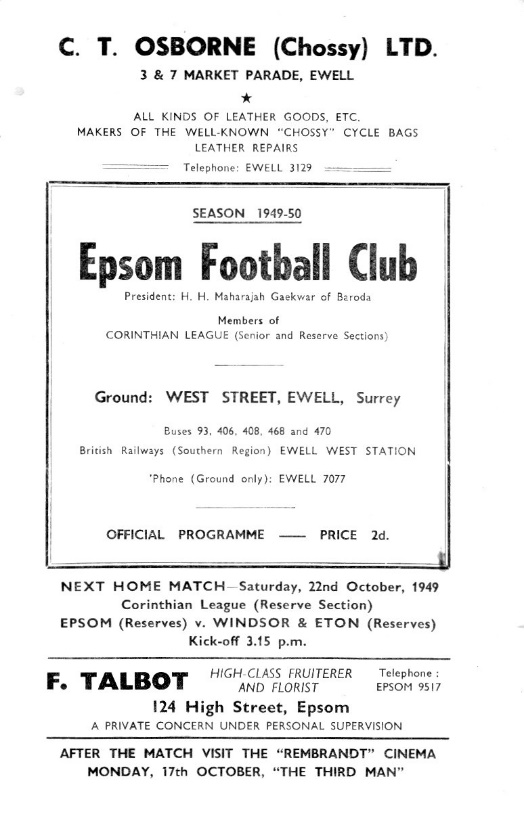 50 years ago this week the Amateur Cup Quadrilogy ended! We defeated Whitehawk 1-0 in Brighton in a third replay after draws at home and away as well as at Horsham’s old Queen Street ground. Dave Morrish scored our goal but we were then knocked out by a Chris Kelly inspired Tooting & Mitcham United in the next round anyway!35 years ago today we battered the Nat West Bank in a Surrey Senior Cup tie by nine goals to one at West Street. Tommy Tuite scored four of those goals while Johnny Eales also scored a hat trick against our woefully outclassed visitors. 20 years ago today we visited Horsham’s old Queen Street ground and crushed them 6-2 in an Associate Members Trophy match with Tony Quinton scoring his one hat trick for the club before his move up to the higher reaches of the non-league football pyramid. It was the last time we would ever win there. 100 years ago this week we made our debut in the Surrey Junior Cup; a competition we would reach the Final of three seasons later, but we were a very young team at this point and two second half goals consigned us to defeat at Belmont, whose official ground back then was “up on the Banstead Downs”. As long as both teams knew where it was, I suppose it was ok!90 years ago today we defeated local rivals Mitcham Wanderers by a goal to nil in the F.A. Cup at West Street with Jack Parr scoring the winner. He had been amongst the scorers when we had knocked them out of the same competition two years previously, but this was a bigger second qualifying round match and earned us the “honour” of a trip to Wimbledon before crashing out 7-1 at Plough Lane in front of just under 7,500 spectators. Hard to believe now, isn’t it!87 years ago today we destroyed Isthmian League Nunhead by five clear goals in a midweek F.A. Cup replay at West Street. The Nuns had been Isthmian League Champions just two years previously and we had held them to a goalless draw on the Saturday, but on the Wednesday Billy Williams scored a hat trick while Tommy Dunne and Reg Marlow got the others. Regrettably the run would end the following round with a 3-1 defeat at Met Police who would also knock us out of the Amateur Cup, but they were a decent side who had reached the Quarter-Finals of the Amateur Cup in 1931 themselves, so it was no disgrace.73 years ago today we defeated Barclays Bank’s work side 5-3 in a friendly at West Street with Gordon Brogdale scoring three times and Ken Holliday getting the other two.70 years ago this week we were at home to Kingstonian in the F.A. Cup, being defeated by three goals to one. This match produced a post war attendance record of 5,000 people at West Street and without any concrete figures to support evidence of larger attendances pre-war, this remained our largest official attendance at West Street. (see programme pictured) 50 years ago this week the Amateur Cup Quadrilogy ended! We defeated Whitehawk 1-0 in Brighton in a third replay after draws at home and away as well as at Horsham’s old Queen Street ground. Dave Morrish scored our goal but we were then knocked out by a Chris Kelly inspired Tooting & Mitcham United in the next round anyway!35 years ago today we battered the Nat West Bank in a Surrey Senior Cup tie by nine goals to one at West Street. Tommy Tuite scored four of those goals while Johnny Eales also scored a hat trick against our woefully outclassed visitors. 20 years ago today we visited Horsham’s old Queen Street ground and crushed them 6-2 in an Associate Members Trophy match with Tony Quinton scoring his one hat trick for the club before his move up to the higher reaches of the non-league football pyramid. It was the last time we would ever win there. 100 years ago this week we made our debut in the Surrey Junior Cup; a competition we would reach the Final of three seasons later, but we were a very young team at this point and two second half goals consigned us to defeat at Belmont, whose official ground back then was “up on the Banstead Downs”. As long as both teams knew where it was, I suppose it was ok!90 years ago today we defeated local rivals Mitcham Wanderers by a goal to nil in the F.A. Cup at West Street with Jack Parr scoring the winner. He had been amongst the scorers when we had knocked them out of the same competition two years previously, but this was a bigger second qualifying round match and earned us the “honour” of a trip to Wimbledon before crashing out 7-1 at Plough Lane in front of just under 7,500 spectators. Hard to believe now, isn’t it!87 years ago today we destroyed Isthmian League Nunhead by five clear goals in a midweek F.A. Cup replay at West Street. The Nuns had been Isthmian League Champions just two years previously and we had held them to a goalless draw on the Saturday, but on the Wednesday Billy Williams scored a hat trick while Tommy Dunne and Reg Marlow got the others. Regrettably the run would end the following round with a 3-1 defeat at Met Police who would also knock us out of the Amateur Cup, but they were a decent side who had reached the Quarter-Finals of the Amateur Cup in 1931 themselves, so it was no disgrace.73 years ago today we defeated Barclays Bank’s work side 5-3 in a friendly at West Street with Gordon Brogdale scoring three times and Ken Holliday getting the other two.70 years ago this week we were at home to Kingstonian in the F.A. Cup, being defeated by three goals to one. This match produced a post war attendance record of 5,000 people at West Street and without any concrete figures to support evidence of larger attendances pre-war, this remained our largest official attendance at West Street. (see programme pictured) 50 years ago this week the Amateur Cup Quadrilogy ended! We defeated Whitehawk 1-0 in Brighton in a third replay after draws at home and away as well as at Horsham’s old Queen Street ground. Dave Morrish scored our goal but we were then knocked out by a Chris Kelly inspired Tooting & Mitcham United in the next round anyway!35 years ago today we battered the Nat West Bank in a Surrey Senior Cup tie by nine goals to one at West Street. Tommy Tuite scored four of those goals while Johnny Eales also scored a hat trick against our woefully outclassed visitors. 20 years ago today we visited Horsham’s old Queen Street ground and crushed them 6-2 in an Associate Members Trophy match with Tony Quinton scoring his one hat trick for the club before his move up to the higher reaches of the non-league football pyramid. It was the last time we would ever win there. 100 years ago this week we made our debut in the Surrey Junior Cup; a competition we would reach the Final of three seasons later, but we were a very young team at this point and two second half goals consigned us to defeat at Belmont, whose official ground back then was “up on the Banstead Downs”. As long as both teams knew where it was, I suppose it was ok!90 years ago today we defeated local rivals Mitcham Wanderers by a goal to nil in the F.A. Cup at West Street with Jack Parr scoring the winner. He had been amongst the scorers when we had knocked them out of the same competition two years previously, but this was a bigger second qualifying round match and earned us the “honour” of a trip to Wimbledon before crashing out 7-1 at Plough Lane in front of just under 7,500 spectators. Hard to believe now, isn’t it!87 years ago today we destroyed Isthmian League Nunhead by five clear goals in a midweek F.A. Cup replay at West Street. The Nuns had been Isthmian League Champions just two years previously and we had held them to a goalless draw on the Saturday, but on the Wednesday Billy Williams scored a hat trick while Tommy Dunne and Reg Marlow got the others. Regrettably the run would end the following round with a 3-1 defeat at Met Police who would also knock us out of the Amateur Cup, but they were a decent side who had reached the Quarter-Finals of the Amateur Cup in 1931 themselves, so it was no disgrace.73 years ago today we defeated Barclays Bank’s work side 5-3 in a friendly at West Street with Gordon Brogdale scoring three times and Ken Holliday getting the other two.70 years ago this week we were at home to Kingstonian in the F.A. Cup, being defeated by three goals to one. This match produced a post war attendance record of 5,000 people at West Street and without any concrete figures to support evidence of larger attendances pre-war, this remained our largest official attendance at West Street. (see programme pictured) 50 years ago this week the Amateur Cup Quadrilogy ended! We defeated Whitehawk 1-0 in Brighton in a third replay after draws at home and away as well as at Horsham’s old Queen Street ground. Dave Morrish scored our goal but we were then knocked out by a Chris Kelly inspired Tooting & Mitcham United in the next round anyway!35 years ago today we battered the Nat West Bank in a Surrey Senior Cup tie by nine goals to one at West Street. Tommy Tuite scored four of those goals while Johnny Eales also scored a hat trick against our woefully outclassed visitors. 20 years ago today we visited Horsham’s old Queen Street ground and crushed them 6-2 in an Associate Members Trophy match with Tony Quinton scoring his one hat trick for the club before his move up to the higher reaches of the non-league football pyramid. It was the last time we would ever win there. 100 years ago this week we made our debut in the Surrey Junior Cup; a competition we would reach the Final of three seasons later, but we were a very young team at this point and two second half goals consigned us to defeat at Belmont, whose official ground back then was “up on the Banstead Downs”. As long as both teams knew where it was, I suppose it was ok!90 years ago today we defeated local rivals Mitcham Wanderers by a goal to nil in the F.A. Cup at West Street with Jack Parr scoring the winner. He had been amongst the scorers when we had knocked them out of the same competition two years previously, but this was a bigger second qualifying round match and earned us the “honour” of a trip to Wimbledon before crashing out 7-1 at Plough Lane in front of just under 7,500 spectators. Hard to believe now, isn’t it!87 years ago today we destroyed Isthmian League Nunhead by five clear goals in a midweek F.A. Cup replay at West Street. The Nuns had been Isthmian League Champions just two years previously and we had held them to a goalless draw on the Saturday, but on the Wednesday Billy Williams scored a hat trick while Tommy Dunne and Reg Marlow got the others. Regrettably the run would end the following round with a 3-1 defeat at Met Police who would also knock us out of the Amateur Cup, but they were a decent side who had reached the Quarter-Finals of the Amateur Cup in 1931 themselves, so it was no disgrace.73 years ago today we defeated Barclays Bank’s work side 5-3 in a friendly at West Street with Gordon Brogdale scoring three times and Ken Holliday getting the other two.70 years ago this week we were at home to Kingstonian in the F.A. Cup, being defeated by three goals to one. This match produced a post war attendance record of 5,000 people at West Street and without any concrete figures to support evidence of larger attendances pre-war, this remained our largest official attendance at West Street. (see programme pictured) 50 years ago this week the Amateur Cup Quadrilogy ended! We defeated Whitehawk 1-0 in Brighton in a third replay after draws at home and away as well as at Horsham’s old Queen Street ground. Dave Morrish scored our goal but we were then knocked out by a Chris Kelly inspired Tooting & Mitcham United in the next round anyway!35 years ago today we battered the Nat West Bank in a Surrey Senior Cup tie by nine goals to one at West Street. Tommy Tuite scored four of those goals while Johnny Eales also scored a hat trick against our woefully outclassed visitors. 20 years ago today we visited Horsham’s old Queen Street ground and crushed them 6-2 in an Associate Members Trophy match with Tony Quinton scoring his one hat trick for the club before his move up to the higher reaches of the non-league football pyramid. It was the last time we would ever win there. 100 years ago this week we made our debut in the Surrey Junior Cup; a competition we would reach the Final of three seasons later, but we were a very young team at this point and two second half goals consigned us to defeat at Belmont, whose official ground back then was “up on the Banstead Downs”. As long as both teams knew where it was, I suppose it was ok!90 years ago today we defeated local rivals Mitcham Wanderers by a goal to nil in the F.A. Cup at West Street with Jack Parr scoring the winner. He had been amongst the scorers when we had knocked them out of the same competition two years previously, but this was a bigger second qualifying round match and earned us the “honour” of a trip to Wimbledon before crashing out 7-1 at Plough Lane in front of just under 7,500 spectators. Hard to believe now, isn’t it!87 years ago today we destroyed Isthmian League Nunhead by five clear goals in a midweek F.A. Cup replay at West Street. The Nuns had been Isthmian League Champions just two years previously and we had held them to a goalless draw on the Saturday, but on the Wednesday Billy Williams scored a hat trick while Tommy Dunne and Reg Marlow got the others. Regrettably the run would end the following round with a 3-1 defeat at Met Police who would also knock us out of the Amateur Cup, but they were a decent side who had reached the Quarter-Finals of the Amateur Cup in 1931 themselves, so it was no disgrace.73 years ago today we defeated Barclays Bank’s work side 5-3 in a friendly at West Street with Gordon Brogdale scoring three times and Ken Holliday getting the other two.70 years ago this week we were at home to Kingstonian in the F.A. Cup, being defeated by three goals to one. This match produced a post war attendance record of 5,000 people at West Street and without any concrete figures to support evidence of larger attendances pre-war, this remained our largest official attendance at West Street. (see programme pictured) 50 years ago this week the Amateur Cup Quadrilogy ended! We defeated Whitehawk 1-0 in Brighton in a third replay after draws at home and away as well as at Horsham’s old Queen Street ground. Dave Morrish scored our goal but we were then knocked out by a Chris Kelly inspired Tooting & Mitcham United in the next round anyway!35 years ago today we battered the Nat West Bank in a Surrey Senior Cup tie by nine goals to one at West Street. Tommy Tuite scored four of those goals while Johnny Eales also scored a hat trick against our woefully outclassed visitors. 20 years ago today we visited Horsham’s old Queen Street ground and crushed them 6-2 in an Associate Members Trophy match with Tony Quinton scoring his one hat trick for the club before his move up to the higher reaches of the non-league football pyramid. It was the last time we would ever win there. 100 years ago this week we made our debut in the Surrey Junior Cup; a competition we would reach the Final of three seasons later, but we were a very young team at this point and two second half goals consigned us to defeat at Belmont, whose official ground back then was “up on the Banstead Downs”. As long as both teams knew where it was, I suppose it was ok!90 years ago today we defeated local rivals Mitcham Wanderers by a goal to nil in the F.A. Cup at West Street with Jack Parr scoring the winner. He had been amongst the scorers when we had knocked them out of the same competition two years previously, but this was a bigger second qualifying round match and earned us the “honour” of a trip to Wimbledon before crashing out 7-1 at Plough Lane in front of just under 7,500 spectators. Hard to believe now, isn’t it!87 years ago today we destroyed Isthmian League Nunhead by five clear goals in a midweek F.A. Cup replay at West Street. The Nuns had been Isthmian League Champions just two years previously and we had held them to a goalless draw on the Saturday, but on the Wednesday Billy Williams scored a hat trick while Tommy Dunne and Reg Marlow got the others. Regrettably the run would end the following round with a 3-1 defeat at Met Police who would also knock us out of the Amateur Cup, but they were a decent side who had reached the Quarter-Finals of the Amateur Cup in 1931 themselves, so it was no disgrace.73 years ago today we defeated Barclays Bank’s work side 5-3 in a friendly at West Street with Gordon Brogdale scoring three times and Ken Holliday getting the other two.70 years ago this week we were at home to Kingstonian in the F.A. Cup, being defeated by three goals to one. This match produced a post war attendance record of 5,000 people at West Street and without any concrete figures to support evidence of larger attendances pre-war, this remained our largest official attendance at West Street. (see programme pictured) 50 years ago this week the Amateur Cup Quadrilogy ended! We defeated Whitehawk 1-0 in Brighton in a third replay after draws at home and away as well as at Horsham’s old Queen Street ground. Dave Morrish scored our goal but we were then knocked out by a Chris Kelly inspired Tooting & Mitcham United in the next round anyway!35 years ago today we battered the Nat West Bank in a Surrey Senior Cup tie by nine goals to one at West Street. Tommy Tuite scored four of those goals while Johnny Eales also scored a hat trick against our woefully outclassed visitors. 20 years ago today we visited Horsham’s old Queen Street ground and crushed them 6-2 in an Associate Members Trophy match with Tony Quinton scoring his one hat trick for the club before his move up to the higher reaches of the non-league football pyramid. It was the last time we would ever win there. 100 years ago this month Just over 18 months ago we marked our club Centenary, so why, you might be asking, am I going on about this now? It’s a straightforward explanation, but I shall provide the answer by way of some background history too!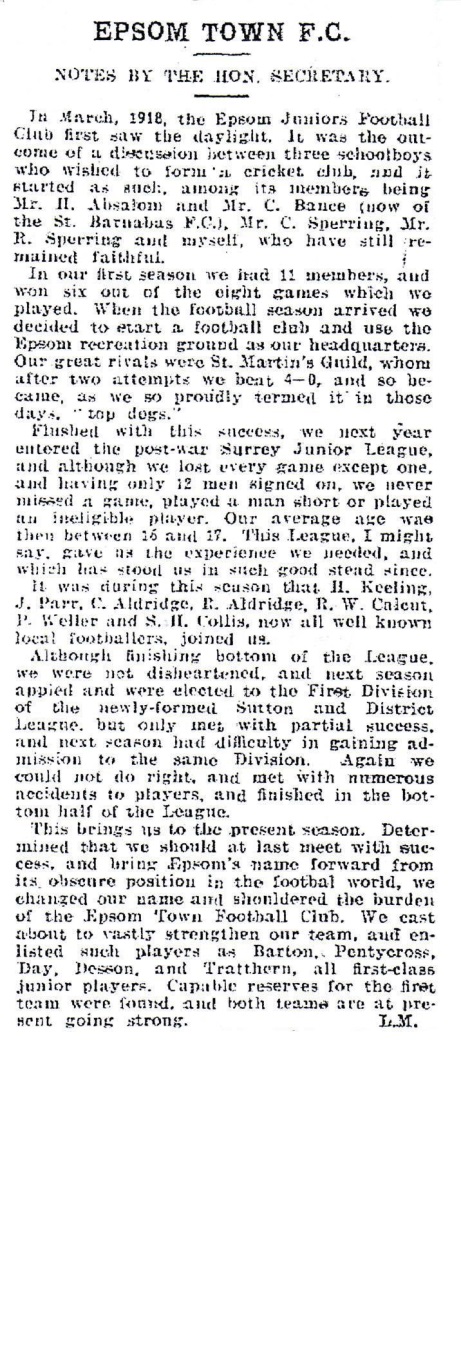 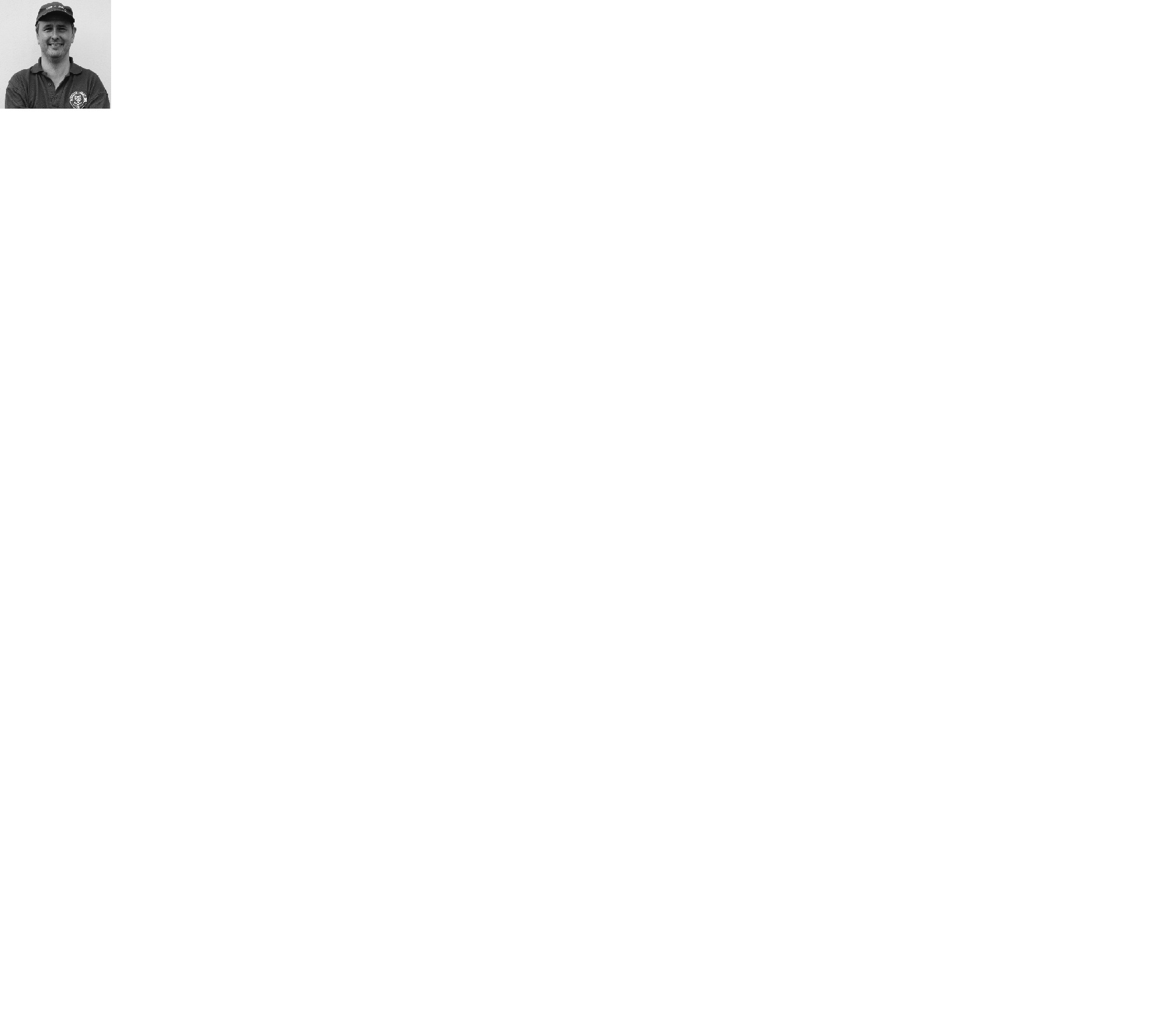 Epsom Juniors were founded in March of 1918. For around ninety of those hundred years, the club had been advertising its foundation date as 1917, but some thorough research enabled me to uncover the truth.In the report pictured here and taken from the long departed Sutton & Epsom Illustrated Mail, our Secretary at the time, Len Miller, wrote in with a report of our early days as a club. Indeed, as you can see from the report, we were founded as a cricket club to play throughout the summer of 1918. Once the warm season concluded, it made sense for the players to extend their interests into the world of football.We played friendlies through 1918/19, although none were reported in the papers. There is a reference in this attached report to a St Martin’s Guild and this almost certainly refers to the pre-war Epsom St Martin’s, who, along with Epsom Athletic contested the honours in a town without a senior football club. Athletic failed toreform after the war, although did reappear for a few years in the 1920s, while St Martins clearly did reform but didn’t survive for long.Of course, it would be some six years before we would finally have a team of Senior Status, not being elected to the Surrey Senior League until 1924, but as the 1918/19 season concluded, Miller felt confident enough to assert that the Epsom Juniors were the top club in Epsom; not a particularly great achievement at the time, but I suppose you can only beat whoever is in front of you!We reverted to cricket in the summer of 1919 and here is where the first report of our club appears, playing against Epsom Corinthians in a cricket match on 14th June 1919. From Miller’s report it is not exactly a leap of faith to conclude that we didn’t have a large pool of players to choose from, as he reports that we only had twelve players signed on, yet never played a man short. From this, it is a reasonable assumption that the cricket line up would have been very close to the team that was playing football for us in those formative years.Our line-up that day read: Reg Sperring, Len Miller, Harold Keeling, F.Jaycocks, Ernie Sperring, Stan Collis, Reg Aldridge, F.Stuart, E.Johns, Jack Parr, Charlie Aldridge. In the match we were all out for 77 and then for 40, yet still won by 38 runs as the opposition was bowled out for 41 and 38!!One or two of our players, most notably Jack Parr went on to play for Epsom Rovers, the second team in Epsom behind the main Epsom Cricket Club, but as the summer concluded, we found ourselves back in the football season. The month of August used to be exclusively a cricket month back then, with September being used for football only by the professional teams. By October of 1919 with the world at peace once again following the November 1918 Armistice, the football leagues were reforming. Powerful leagues like the Southern and the Isthmian League kicked off again in the autumn, although the latter had run an emergency competition for five of its clubs from January of 1919. Further down the list, the Athenian League and Spartan League continued where they left off, while one of the main leagues in our catchment area, the Southern Suburban League, was a big pull for local clubs, although its demise would be sealed by the emergence of the Surrey Senior League in 1922.Lower down still was the Surrey Junior League; a competition that had existed since the 1890s and had been entered by earlier incarnations of the Epsom club in 1905/06, 1907/08 and from 1909/11 with no success of any kind whatsoever, finishing at the foot of the table in three of those four seasons, with a third from bottom position being the highlight of our success in 1907/08. Frankly, Epsom was exclusively a racing town and players from this area who outgrew their level like Harry Skinner and Arthur Holt, found themselves playing for larger clubs further afield, most notably West Norwood in the Isthmian League.Anyway, I digress! The Surrey Junior League reformed for 1919/20 and the Epsom Juniors joined up, playing their first ever competitive match on 4th October 1919 against Oxted. It did not go well! (see report left)   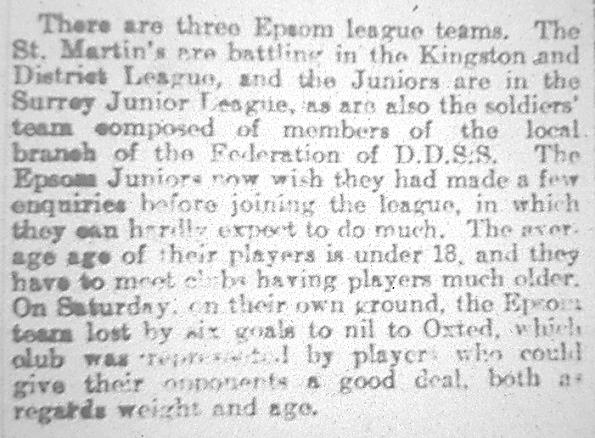 Clearly our boys had bitten off more than they could chew. It is worth noting that founder members, the twins Reg and Ernie Sperring were actually playing this match on their sixteenth birthdays! We were a very young side, which also explains the reasoning behind the name “Epsom Juniors”, which would be changed to Epsom Town in 1922. It really was a team of kids!Needless to say, the season was to prove a difficult one, with a heavy defeat following at North Croydon seven days later (see left) and with only one win recorded during the whole league season, against the British Red Cross on 22nd November 1919 when we defeated them at Alexandra Recreation Ground, then known as Epsom Recreation Ground, by two goals to nil. Unfortunately, the Red Cross failed to complete their league fixtures and we then finished bottom, which in fairness was no worse than the pre-war clubs had achieved!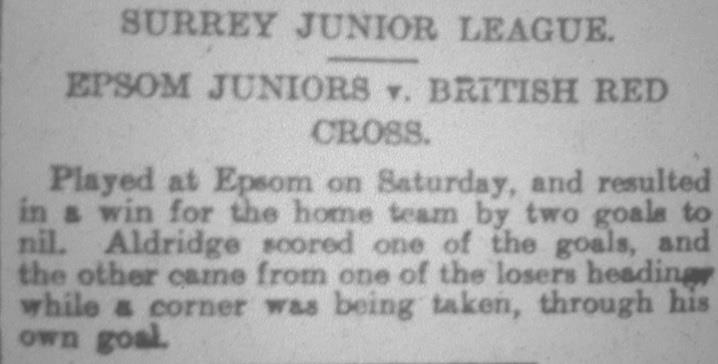 Fortunately, a visionary gentleman was about to enter the proceedings. His name was Hugh Cyril Bradley (pictured left) and as a Secretary of the Old Suttonians football club, he felt that there was the need for a new football league in the area. Together with Jack Goossens, Chairman of Sutton United at the time, the Sutton and District League was founded in August of 1920 and the Epsom Juniors became founder members. Two years later after Bradley had issued a plea for a unified and representative team in Epsom, he would get no interest from the Epsom Brotherhood team, but plenty of interest from the Juniors who would change their name and appoint him as Chairman. The good times were about to start for our club, with a Sutton & District League title in 1922/23, the Southern Suburban League title in 1923/24 and then unanimous election to the Surrey Senior League in 1924 with a League title in 1925/26 and a League and Cup double the following season. Throw in a new ground at West Street in 1925 and a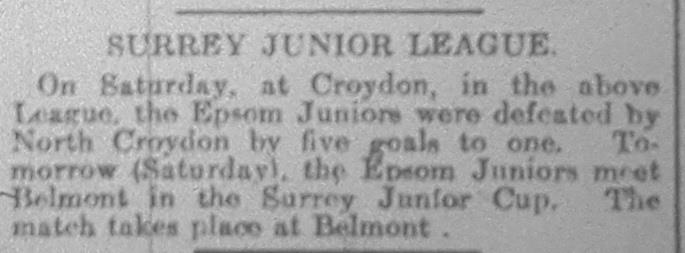 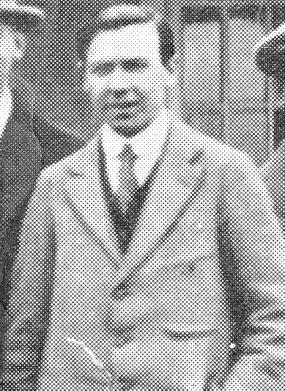 further league triumph as the London League title came our way in 1928 and you will see that these were halcyon days for our club. Bradley left the area in 1928 and to my knowledge never returned, while our benefactor Robert Bradshaw (who paid for the ground) died in the same year, but we were set for many years as a result and still exist as the club you know and follow today.There is one final question to clear up which relates to why the club said it was founded in 1917. Even nine years later in a January 1926 programme it was stating this as the formation date, despite many people still being involved with the club who would have known, like Miller, that the club were founded a year later. I have just one theory. As a new club, they wanted to be seen as having been in existence for longer, and employing a little journalistic licence, they advised their formation as the 1917/18 season, which technically it was. This then got shortened to 1917, despite probably never even discussing the sport at any point until the year after!I should just conclude by advising that Len Miller lived at “Ivanhoe” in Chase Road, Epsom in the early twenties, yet by the fifties, it was being lived in by another Epsom legend, Ernie Watkins. His daughter Mary Beadle still lives there today and the property is one door along from the Italian delicatessen on the corner of Chase Road and Hook Road. Small world eh!! It is also worth relating another milestone, as 135 years ago this month the first football in Epsom actually took place!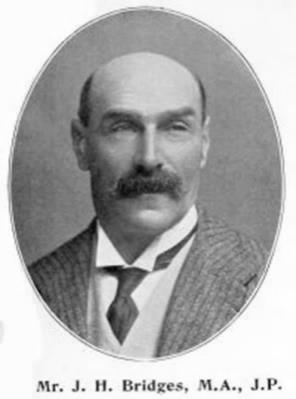 Some regular supporters will have recalled my stories in the past of Ewell FC, who were the first club to use West Street and would go on to reach both the Surrey Charity Shield Final and the Surrey Senior Cup Final in 1898 and 1899 respectively before the Boer War affected the availability and number of players, with the club folding in 1905. They had been founded by John Henry Bridges together with a couple of rather warm football players, Arthur Melmoth Walters and Percy Melmoth Walters, who became better known as Morning and Afternoon due to their initials! (Arthur is left below)These two were not just good, they were very good. Both of them were regular England FULL International players, with Percy Captaining the team on a few occasions. They lived in Ewell Village and just wanted to form a team!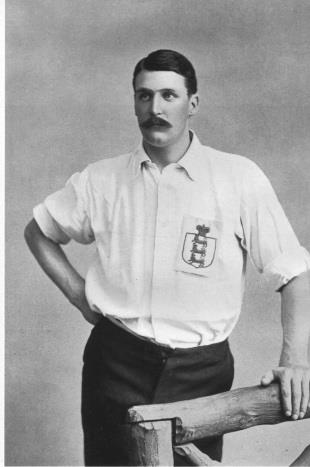 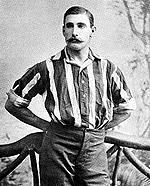 However, there was football in the town some six years before that. Back on 11th October 1884 a trial match was arranged at a site close to the Epsom Workhouse, which is now covered by Epsom Hospital. Whilst it is not clear how much these two players had to do with it, they definitely played in some of the matches back then. In fact 1884/85 was a massive year for the pair as they would reach the FA Cup Quarter-Finals with the Old Carthusians as well as making their England debuts against Ireland on 28th February 1885. One month later they were both playing for the new Epsom team against Weybridge!Player SponsorshipHere is the new list of players for 2019/20, with photos showing all of our boys and also our Management team that are available for sponsorship. Thanks as always to our Club Photographer Gemma Jarman.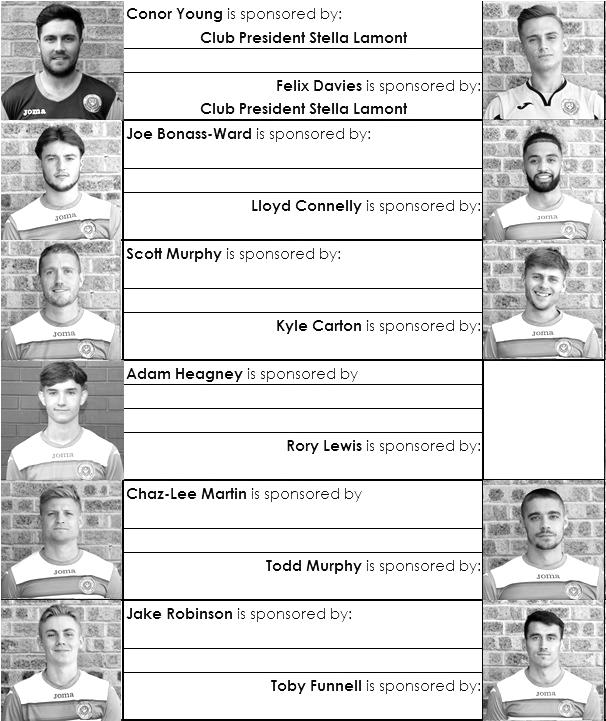 Sponsorship costs just £40 and it is easy to do. Just select a player who has not been previously sponsored and let a Committee Member know that you would like to sponsor them. Beware though. Until we have received the money it is possible for someone to jump in front of you, so don’t delay, sponsor today! 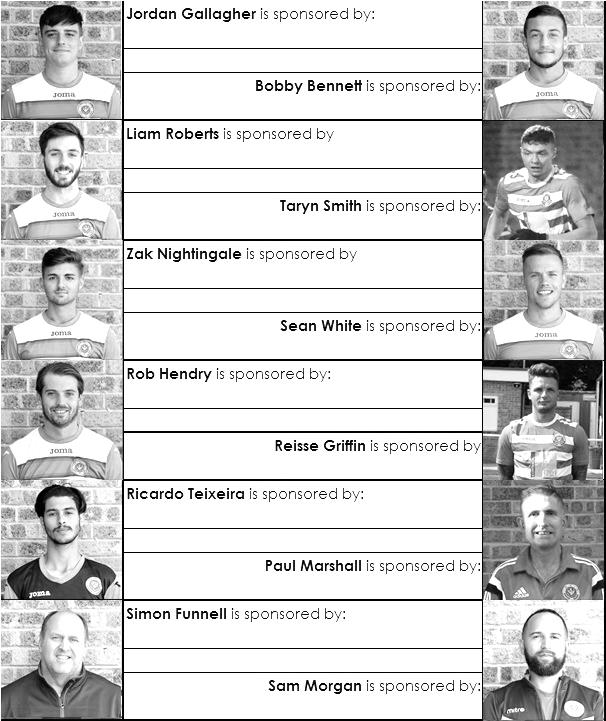 CCL Division One Club Directory AFC HAYES: Telephone: 0208 845 0110 - Colours: Blue and White Stripes/Blue/BlueGround: Farm Park, Kingshill Avenue, Hayes, Middx. UB4 8DD ASH UNITED: Telephone: 01252 344264 - Colours: Green with Red Trim/Green/GreenGround: Shawfields Stadium, Youngs Drive, Shawfields Road, Ash, Aldershot. GU12 6RE BAGSHOT: Telephone: 01252 623804 - Colours: Yellow/Black/BlackGround: Camberley Town FC – Krooner Park, Wilton Road, Camberley. GU15 2QW BEDFONT & FELTHAM: Telephone: 0208-890 7264 - Colours: Yellow/Blue/BlueGround: The Orchard, Hatton Road, Bedfont. TW14 9QT BRITISH AIRWAYS: Telephone: 0208-890 7264 - Colours: Sky Blue/Navy Blue/Navy BlueGround: Bedfont & Feltham FC - The Orchard, Hatton Road, Bedfont. TW14 9QTCHESSINGTON & HOOK UNITED: Telephone: 01372-602263  Colours: All Blue Ground: Chalky Lane, Chessington. KT9 2NF COVE: Telephone: 01252 543615  Colours: Yellow/Black/Black Ground: Oak Farm, Squirrel Lane, Cove GU14 8PB DORKING WANDERERS RES Telephone: 01306 400151 - Colours: Red & White Stripes/ Blue/ Red Ground: Meadowbank Stadium, Mill Lane, Dorking. RH4 1DX EPSOM & EWELL Telephone: 01737-553250 Colours: Royal Blue & White Hoops/Royal Blue/Royal Blue Ground: Chipstead FC, High Road, Chipstead. CR5 3SF EVERSLEY & CALIFORNIA Telephone: 0118  973 2400 - Colours: - White & Royal Blue Hoops /Royal Blue/ Royal Blue - Ground: Fox Lane, off Reading Road, Eversley. RG27 0NS FARNHAM TOWN Telephone: 01252 715305 - Colours: - Claret & Sky Blue /White/ Claret & BlueGround: Memorial Ground, Babbs Mead, West Street, Farnham. GU9 7DY FC DEPORTIVO GALICIA Telephone: 0208 831 9067 - Colours: Royal Blue/Royal Blue/WhiteGround: Bedfont Sports FC - Bedfont Sports Club, Hatton Road, Bedfont. TW14 9JRFLEET SPURS Telephone: 01252 662810 - Colours: Dark Blue with Red Trim/Dark Blue/Dark BlueGround: Kennels Lane Farnborough. GU14 0ST GODALMING TOWN Telephone: 01483 417520 - Colours: Yellow/Green/YellowGround: Wey Court, Meadrow, Godalming. GU7 3JE JERSEY BULLS Telephone: 01534 449615 - Colours: Red and WhiteGround: Springfield Stadium, Janvrin Road, St Helier, Jersey. JE2 4LFKENSINGTON & EALING BOROUGH Telephone: 01372 360151 - Colours: All BlueGround: Leatherhead FC – Fetcham Grove, Guildford Road, Leatherhead. KT22 9AS SANDHURST TOWN Telephone: 01252 878768 - Colours: Red & Black Stripes/Black/Black Ground: Bottom Meadow, Sandhurst Memorial Park, Yorktown Road, Sandhurst. GU47 9BJ TOOTING BEC Telephone: tba - Colours: Black & White Stripes/White/White & BlackGround: Tooting & Mitcham United FC - Imperial Fields, Bishopsford Road, Morden, Surrey SM4 6BF WALTON & HERSHAM Telephone: 07969 068731 - Colours: All RedGround: Elmbridge Excel Sports Hub, Waterside Drive, Walton-on-Thames. KT12 2JPWESTSIDE Telephone: 01372-602263  - Colours: Yellow/Blue/BlueGround: Chessington & Hook United - Chalky Lane, Chessington. KT9 2NF Results Grid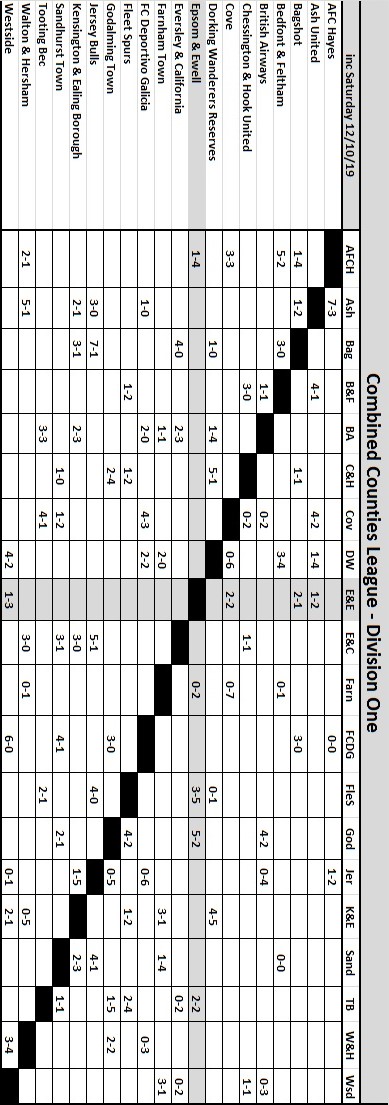 Match and Ball Sponsorships – 2019/20Match and Ball Sponsorships – 2019/20Match and Ball Sponsorships – 2019/20Match and Ball Sponsorships – 2019/20OpponentDateMatch SponsorBall SponsorFleet Spurs03/08/19Club President - Stella LamontClub President - Stella LamontGodalming Town20/09/19Paul MerrittPaul MerrittTooting Bec27/09/19EEFC Management CommitteeEEFC Management CommitteeKennington (FA Vase)31/08/19Geoff Dyke – celebrating his 70th birthdayGeoff Dyke – celebrating his 70th birthdayAFC Hayes21/09/19Philip HarrisPhilip HarrisFarnham Town28/09/19Paul MarshallPaul MarshallFC Deportivo Galicia19/10/19Kensington & Ealing Borough26/10/19Sandhurst Town09/11/19Dorking Wanderers Res23/11/19Bedfont & Feltham14/12/19Westside28/12/19British Airways11/01/20Cove25/01/20Ash United08/02/20Chessington & Hook United22/02/20Eversley & California21/03/20Walton & Hersham31/03/20Tony FosterTony FosterBagshot04/04/20Nathan LambertNathan LambertJersey Bulls13/04/20Match sponsorship costs just £60.00!Sponsorship includes: Admission, programmes and hospitality for three people.A full page advert in the programme and mascot for the day (if required).Also, you get to choose the player of the match, who will receive a prizeIf you are interested, just speak to a Committee Member, or drop me an email at: richard.c.lambert@gmail.comMatch sponsorship costs just £60.00!Sponsorship includes: Admission, programmes and hospitality for three people.A full page advert in the programme and mascot for the day (if required).Also, you get to choose the player of the match, who will receive a prizeIf you are interested, just speak to a Committee Member, or drop me an email at: richard.c.lambert@gmail.comMatch sponsorship costs just £60.00!Sponsorship includes: Admission, programmes and hospitality for three people.A full page advert in the programme and mascot for the day (if required).Also, you get to choose the player of the match, who will receive a prizeIf you are interested, just speak to a Committee Member, or drop me an email at: richard.c.lambert@gmail.comMatch sponsorship costs just £60.00!Sponsorship includes: Admission, programmes and hospitality for three people.A full page advert in the programme and mascot for the day (if required).Also, you get to choose the player of the match, who will receive a prizeIf you are interested, just speak to a Committee Member, or drop me an email at: richard.c.lambert@gmail.comCombined Counties League Division One Opponents All-time RecordsCombined Counties League Division One Opponents All-time RecordsCombined Counties League Division One Opponents All-time RecordsCombined Counties League Division One Opponents All-time RecordsCombined Counties League Division One Opponents All-time RecordsCombined Counties League Division One Opponents All-time RecordsCombined Counties League Division One Opponents All-time RecordsCombined Counties League Division One Opponents All-time RecordsCombined Counties League Division One Opponents All-time RecordsCombined Counties League Division One Opponents All-time RecordsCombined Counties League Division One Opponents All-time Recordsinc 5th October 2019PWDLFAPPGGDBestWinWorstLoss Westside1100313.00+23-1- Bedfont & Feltham541025122.67+139-2- Godalming Town760120112.57+95-10-3 Bagshot43011232.25+97-11-2 FC Deportivo Galicia3201742.00+43-00-2 Ash United22124652331.82+196-00-3 Cove3717101082601.65+227-01-6 Chessington & Hook30139863451.60+186-01-3 Walton & Hersham542511181051051.5908-00-8 Farnham Town2094732331.55-13-01-4 Dorking Wanderers  Res2101651.50+13-03-5 British Airways2101551.5003-22-3 Eversley & California2101221.5001-01-2 Fleet Spurs3111781.33-13-23-5 Tooting Bec3111671.33-13-11-4 Sandhurst Town17701029311.24-24-01-3 AFC Hayes (inc Brook House)1324719240.77-57-01-4 Kensington Borough2011260.50-4-1-5 Jersey Bulls000000-0--Combined Counties League – Division OneCombined Counties League – Division OneCombined Counties League – Division OneCombined Counties League – Division One  Saturday, 19th October 2019 - Kick-off 3.00 p.m.   Saturday, 19th October 2019 - Kick-off 3.00 p.m.   Saturday, 19th October 2019 - Kick-off 3.00 p.m.   Saturday, 19th October 2019 - Kick-off 3.00 p.m. Epsom and Ewell(Royal Blue & White hoops)VVFC Deportivo Galicia(Red / Green / Red)SquadNUMBERSNUMBERSSquadFelix DaviesDani DiazConor YoungAli SoussiReisse GriffinAhmed El HannaAdam HeagneyMohammed CisseLloyd ConnellyRazzy NadeemChris HeadLeo CarvalhoChaz-Lee MartinHelder LopesJoe Bonass-WardAnton FernandezTodd MurphyJulian Lorenzo© Scott MurphyFelipe Nogaledo ©Sean WhiteXavi PerezBobby BennettBeto MirasJake RobinsonBruno MartinhoRory LewisDean SimmsAshley ThompsonJason LozanoRob HendryTaryn SmithToby FunnellJordan GallagherLiam RobertsRicardo TeixeiraSimon FunnellMANAGERMANAGERLeo DecaboSam Morgan / Paul MarshallASSISTANTS ASSISTANTS Sam MorganCOACHES COACHES Jose AndonPHYSIOPHYSIOMurat MuftuogluREFEREE: E.MakolaREFEREE: E.MakolaREFEREE: E.MakolaREFEREE: E.MakolaASSISTANTS: D.Vernon, to be advisedASSISTANTS: D.Vernon, to be advisedASSISTANTS: D.Vernon, to be advisedASSISTANTS: D.Vernon, to be advisedOUR NEXT VISITORS TO HIGH ROADSandhurst TownCombined Counties League – Division OneSaturday, 9th November 2019 – Kick-off – 3.00 p.m.OUR NEXT VISITORS TO HIGH ROADSandhurst TownCombined Counties League – Division OneSaturday, 9th November 2019 – Kick-off – 3.00 p.m.OUR NEXT VISITORS TO HIGH ROADSandhurst TownCombined Counties League – Division OneSaturday, 9th November 2019 – Kick-off – 3.00 p.m.OUR NEXT VISITORS TO HIGH ROADSandhurst TownCombined Counties League – Division OneSaturday, 9th November 2019 – Kick-off – 3.00 p.m.